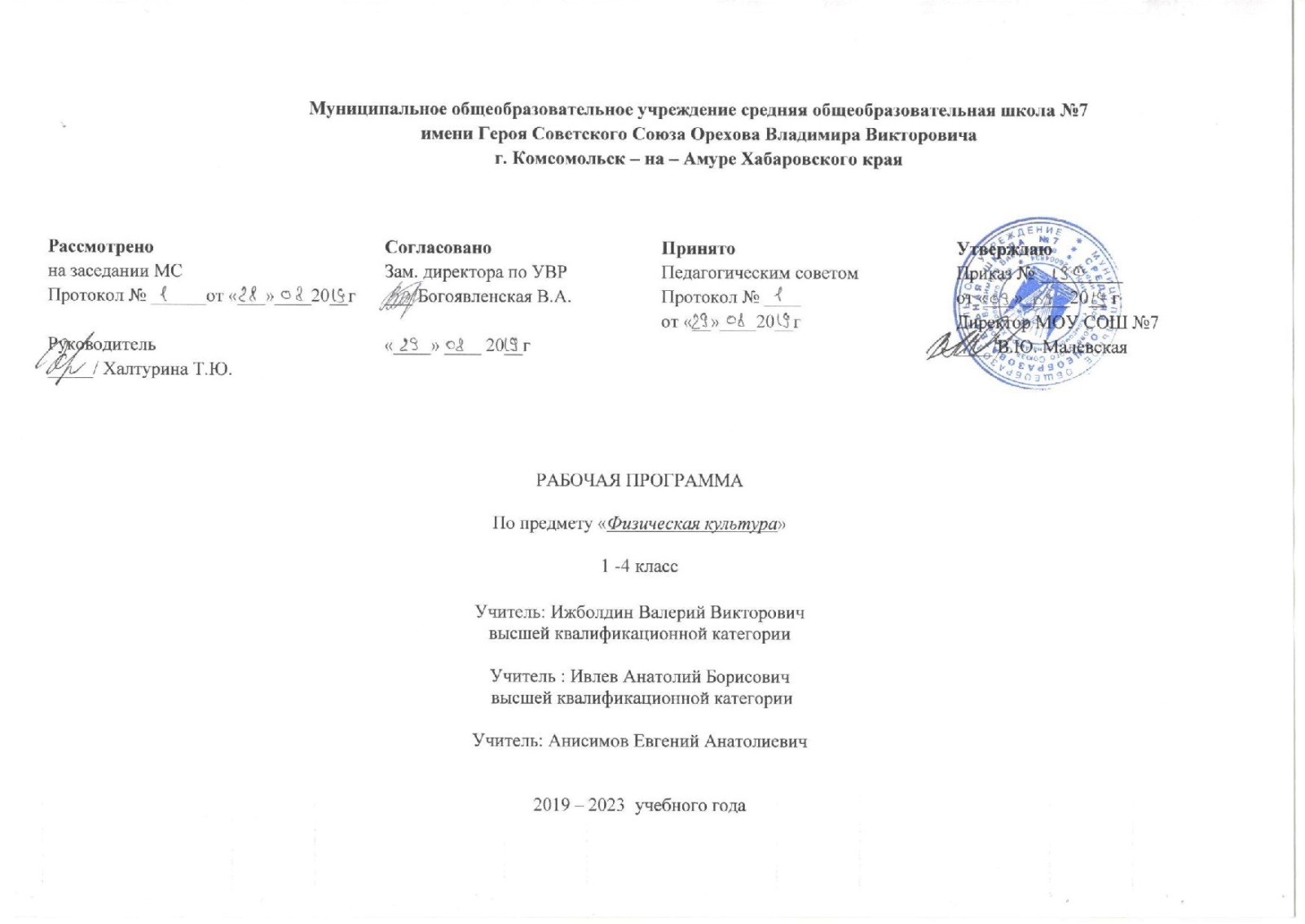 Пояснительная записка.Рабочая программа по предмету «Физическая культура 1– 4 класс» составлена на основе:Приказа Министерства образования и науки РФ от 05.03.2004г. № 1089 «Об утверждении федерального компонента государственных образовательных стандартов начального общего, основного общего и среднего общего образования» (с изменениями приказы Минобрнауки РФ от 03.06.2008г. № 164; 31.08.2009г. № 320;19.10.2009г. № 427; 24.01.2012г. № 39; 07.06.2017 г. № 506);Примерной основной образовательной программы основного общего образования, одобренной решением федерального учебно-методического объединения по общему образованию. Протокол № 1/15 от 8 апреля 2015 года.Основной образовательной программы основного общего образования муниципального общеобразовательного учреждения средней общеобразовательной школы №7 имени Героя Советского Союза Орехова Владимира Викторовича. Приказ № 124/1 от 01.09.2015 годаПримерной  програмыа учебного предмета «Физическая культура» для образовательных организаций, реализующих программы начального, основного и среднего общего образования. Одобреной  решением федерального учебно-методического объединения по общему образованию(протокол от 20 сентября 2016 г. № 3/16) Москва 2016Место предмета в учебном планеНа изучение предмета согласно учебному плану начального общего образования школы отводится 405 часов из них в 1 классе – 99 часов а со 2 по 4 класс 102 часа из расчёта 3 часа в неделю.Для достижения планируемых результатов используется учебно-методический комплект: Матвеев А.П. Физическая культура. Примерные рабочие программы . Предметная линия учебников А.П. Матвеева. 1 – 4 классы: Учеб.  пособие для общеобразоват. Организаций. – М. : Просвещение, 2014.Матвеев А.П. Физическая культура.  1 класс : учеб. для общеобразоват. организаций  / А.П. Матвеев. – М. : Просвещение, 2019Матвеев А.П. Физическая культура.  2 класс : учеб. для общеобразоват. организаций  / А.П. Матвеев. – М. : Просвещение, 2019Матвеев А.П. Физическая культура.  3 класс : учеб. для общеобразоват. организаций  / А.П. Матвеев. – М. : Просвещение, 2019Матвеев А.П. Физическая культура.  4 класс : учеб. для общеобразоват. организаций  / А.П. Матвеев. – М. : Просвещение, 2019Целью учебного предмета «Физическая культура» является формирование разносторонне физически развитой личности, способной активно использовать ценности физической культуры для укрепления и длительного сохранения собственного здоровья, оптимизации трудовой деятельности и организации активного отдыха. В основной школе данная цель конкретизируется: учебный процесс направлен на формирование устойчивых мотивов и потребностей школьников в бережном отношении к своему здоровью, целостном развитии физических и психических качеств, творческом использовании средств физической культуры в организации здорового образа жизни.Учебный предмет «Физическая культура» в основной школе строится так, чтобы были решены следующие задачи:укрепление здоровья, развитие основных физических качеств и повышение функциональных возможностей организма;формирование культуры движений, обогащение двигательного опыта физическими упражнениями с общеразвивающей и корригирующей направленностью, техническими действиями и приёмами базовых видов спорта;освоение знаний о физической культуре и спорте, их истории и современном развитии, роли в формировании здорового образа жизни;обучение навыкам и умениям в физкультурно-оздоровительной и спортивно-оздоровительной деятельности, самостоятельной организации занятий физическими упражнениями;воспитание положительных качеств личности, норм коллективного взаимодействия и сотрудничества в учебной и соревновательной деятельности.Планируемые результаты освоения обучающимися основной образовательной программы основного общего образованияВ результате обучения обучающиеся на уровне начального общего образования начнут понимать значение занятий физической культурой для укрепления здоровья, физического развития, физической подготовленности и трудовой деятельности.Выпускник научится:ориентироваться в понятиях «Физическая культура», «режим дня»; характеризовать назначение утренней зарядки, физкультминуток и физкультпауз, уроков физической культуры, закаливания, прогулок на свежем воздухе, подвижных игр, занятий спортом для укрепления здоровья, развития основных физических качеств;раскрывать на примерах положительное влияние занятий физической культурой на успешное выполнение учебной и трудовой деятельности, укрепление здоровья и развитие физических качеств;ориентироваться в понятии «физическая подготовка»: характеризовать основные физические качества (силу, быстроту, выносливость, равновесие, гибкость) и демонстрировать физические упражнения, направленные на их развитие;характеризовать способы безопасного поведения на уроках физической культуры и организовывать места занятий физическими упражнениями и подвижными играми (как в помещениях, так и на открытом воздухе);выполнять подбор упражнений для комплексов утренней зарядки и физкультминуток и выполнять их в соответствии с изученными правилами;организовывать и проводить подвижные игры и простейшие соревнования во время отдыха на открытом воздухе и в помещении (спортивном зале и местах рекреации), соблюдать правила взаимодействия с игроками;измерять показатели физического развития (рост и масса тела) и физической подготовленности (сила, быстрота, выносливость, равновесие, гибкость) с помощью тестовых упражнений; вести систематические наблюдения за динамикой показателей;выполнять упражнения по коррекции и профилактике нарушения зрения и осанки, упражнения на развитие физических качеств (силы, быстроты, выносливости, гибкости, равновесия); оценивать величину нагрузки по частоте пульса (с помощью специальной таблицы);выполнять организующие строевые команды и приёмы;выполнять акробатические упражнения (кувырки, стойки, перекаты);выполнять гимнастические упражнения на спортивных снарядах (перекладина, гимнастическое бревно);выполнять легкоатлетические действия (бег, прыжки, метания и броски мячей);выполнять приёмы самостраховки и страховки;выполнять игровые действия и упражнения из подвижных игр разной функциональной направленности.Выпускник получит возможность научиться:выявлять связь занятий физической культурой с трудовой и оборонной деятельностью;характеризовать роль и значение режима дня в сохранении и укреплении здоровья; планировать и корректировать режим дня с учётом своей учебной и внешкольной деятельности, показателей своего здоровья, физического развития и физической подготовленности;вести тетрадь по физической культуре с записями режима дня, комплексов утренней гимнастики, физкультминуток, общеразвивающих упражнений для индивидуальных занятий, результатов наблюдений за динамикой основных показателей физического развития и физической подготовленности;целенаправленно отбирать физические упражнения для индивидуальных занятий по развитию физических качеств;выполнять простейшие приёмы оказания доврачебной помощи при травмах и ушибах;сохранять правильную осанку, оптимальное телосложение;выполнять эстетически красиво гимнастические и акробатические комбинации;выполнять базовую технику самбо;играть в баскетбол и футбол по упрощённым правилам;выполнять тестовые нормативы по физической подготовке, в том числе входящие в программу ВФСК «ГТО»;плавать, в том числе спортивными способами;выполнять передвижения на лыжах (для снежных регионов России).Содержание тематического планирования учебного курсаИстория физической культуры.  Олимпийские игры древности. Возрождение Олимпийских игр и олимпийского движения. История зарождения олимпийского движения в России. Олимпийское движение в России (СССР). Выдающиеся достижения отечественных спортсменов на Олимпийских играх. Краткая характеристика видов спорта, входящих в программу Олимпийских игр. Физическая культура в современном обществе. Организация и проведение пеших туристических походов. Требование техники безопасности и бережное отношение к природе (экологические требования).Физическая культура (основные понятия).  Физическое  развитие человека. Физическая подготовка и ее связь с укреплением здоровья, развитием физических качеств. Организация и планирование самостоятельных занятий по развитию физических качеств. Техническая подготовка. Техника движений и ее основные показатели. Всестороннее и гармоничное физическое развитие. Адаптивная физическая культура. Спортивная подготовка. Здоровье и здоровый образ жизни. Профессионально-прикладная физическая подготовка. Физическая культура человека.  Режим дня, его основные содержания и правила планирования. Закаливание организма. Правила безопасности и гигиенические требования. Влияние знаний физической культурой на формирование положительных качеств личности. Проведение самостоятельных занятий по коррекции осанки и телосложения.  Восстановительный массаж.  Проведение банных процедур. Доврачебная помощь во время занятий физической культурой и спортом. Способы двигательной (физкультурной) деятельностиОрганизация и проведение самостоятельных занятий физической культурой. Подготовка к занятиям физической культурой. Выбор упражнений и составление индивидуальных комплексов для утренней зарядки, физкультминуток, физкультпауз (подвижных перемен). Планирование занятий физической культурой. Проведение самостоятельных занятий прикладной физической подготовкой. Организация досуга средствами физической культурой. Оценка эффективности занятий физической культурой. Самонаблюдение и самоконтроль. Оценка эффективности занятий физкультурно-оздоровительной деятельности. Оценка техники движений, способы выявления и устранения ошибок в технике выполнения (технических ошибок). Измерение резервов организма и состояния здоровья с помощью функциональных проб. Физическое совершенствованиеФизкультурно-оздоровительная деятельность. Оздоровительные формы занятий в режиме учебного дня и учебной недели. Индивидуальные комплексы адаптивной (лечебной) и корректирующей физической культуры. Спортивно-оздоровительная деятельность с общеразвивающей направленностью:Гимнастика с основами акробатики. Организующие команды и приемы. Акробатические упражнения и комбинации. Ритмическая гимнастика (девочки). Опорные прыжки. Упражнения и комбинации на гимнастическом бревне (девочки).  Упражнения и комбинации на гимнастической перекладине (мальчики). Упражнения и комбинации на гимнастических брусьях: упражнения на параллельных брусьях (мальчики), упражнения на разновысоких брусьях (девочки).Лёгкая атлетика. Беговые упражнения. Прыжковые упражнения. Метание малого мяча.Лыжные гонки.  Передвижения на лыжах. Подъёмы, спуски, повороты, торможение.  Спортивные игры. Баскетбол. Игра по правилам. Волейбол. Игра по правилам.Футбол. Игра по правилам.Гандбол. Игра по правилам. Элементы единоборств. Простейшие элементы захвата и освобождение от захвата. Падания. Уход от атаки и т.д.Прикладно-ориентированная подготовка. Прикладно-ориентированные упражнения.Упражнения общеразвивающей направленности. Общефизическая подготовка.Гимнастика с основами акробатики. Развитие силы, быстроты, выносливости, координации движений.Лёгкая атлетика. Развитие силы, быстроты, выносливости, координации движений.Лыжные гонки.  Развитие силы, быстроты, выносливости, координации движений.Баскетбол. Развитие силы, быстроты, выносливости, координации движений.Футбол. Развитие силы, быстроты, выносливости.ТЕМАТИЧЕСКОЕ ПЛАНИРОВАНИЕНА УРОВНЕ НАЧАЛЬНОГО ОБЩЕГО ОБРАЗОВАНИЯЭлементы  видов  спорта могут  быть заменены на другие  с учетом наличия  материально-технической базы  в  общеобразовательной организации,  а так же  климатогеографических  и региональных  особенностей. Для бесснежных районов Российской Федерации или в отсутствие условий для занятий лыжной подготовкой разрешается заменять модуль «Лыжные гонки» на двигательную активность на свежем воздухе.МОДУЛЬ 1.СПОРТИВНЫЕ ИГРЫ (ФУТБОЛ, БАСКЕТБОЛ)МОДУЛЬ 2. САМБОМОДУЛЬ 3.  ЛЁГКАЯ АТЛЕТИКАВАРИАТИВНЫЙ БЛОКМОДУЛЬ 4. ЛЫЖНАЯ ПОДГОТОВКАМОДУЛЬ 5. ПЛАВАНИЕМОДУЛЬ 6. МОДУЛЬ ОТРАЖАЮЩИЙ НАЦИОНАЛЬНЫЕ, РЕГИОНАЛЬНЫЕ ИЛИ ЭТНОКУЛЬТУРНЫЕ ОСОБЕННОСТИ(НА ПРИМЕРЕ «ИГРЫ ЛАПТА»)Оценка учебных достижений обучающихсяОценка учебных достижений обучающихся производится с учетом целей предварительного, текущего, этапного и итогового педагогического контроля по предмету «Физическая культура».Если у обучающихся есть противопоказания по состоянию здоровья, относящиеся к освоению физической культуры, оценка успеваемости производится с учетом медицинских ограничений, по критериям оценивания обучающихся с нарушением состояния здоровья.Предметом итоговой оценки освоения обучающимися образовательной программы должно быть достижение предметных и метапредметных результатов необходимых для продолжения обучения,  жизненной и социальной адаптации.Результаты промежуточной аттестации должны отражать динамику индивидуальных достижений обучающихся с учетом их состояния здоровья и физиологических особенностей.Оценивание индивидуальных достижений обучающихся, осуществляется с помощью основных критериев оценивания деятельности обучающихся по модулям программы и носит формирующий характер.При оценивании индивидуальных достижений обучающихся выявляется полнота и глубина изучаемого (изученного) материала знаний теоретических сведений, степень освоения двигательных действий в объёме изучаемых требований, уровень развития физических способностей, результат улучшения личных показателей (см., сек., м, раз), систематичность и качество выполнения самостоятельной физкультурно-оздоровительной деятельности.Знания и теоретические сведения могут проверяться в ходе урока применительно к содержанию изучаемого практического материала. Так проверяется и оценивается знание терминологии, правил соревнований и требований безопасности, умение описать технику выполняемого двигательного действия и объяснить его особенности, определить и исправить свои и чужие ошибки и т.д.Таблица оценки учебных достижений обучающихсяХарактер ошибок определяется на единой основе:незначительная ошибка – неточное выполнение деталей двигательного действия, ведущее к снижению его эффективности;значительная ошибка - невыполнение общей структуры двигательного действия (упражнения);грубая ошибка - искажение основы техники двигательного действия.	Оценивается степень понимания обучающимися технических особенностей двигательного действия, умение анализировать и исправлять собственные ошибки.	При оценивании приобретенных навыков технические показатели оцениваются в условиях практического использования двигательного действия (в изменяющихся внешних условиях, при повышенных волевых и физических условиях, в соединении с другими действиями и т.д.). При проверке навыков, допускающих выявление количественных достижений, технические показатели проверяются одновременно и оцениваются во взаимосвязи с количественными результатами.	При оценивании обучающихся в совершенствовании определённых физических качеств учитываются изменения в их уровне физической подготовленности за время учебного процесса. 	Оценка качества образовательной деятельности обучающихся осуществляется с помощью:определения объема теоретических знаний в структуре информационной компетентности;определения объема и качественных характеристик практических действий, видов деятельности (коммуникативная, игровая, учебная, контрольно-оценочная, тренировочная и др.), реализующих освоенные знания;обеспечения комплексного подхода к оценке результатов освоения учебного предмета, позволяющего вести оценку предметных, метапредметных и личностных результатов;обеспечения оценки динамики индивидуальных достижений обучающихся в процессе освоения учебного предмета;оценки готовности реализовывать способы физкультурной деятельности, степени освоенности (самостоятельности), систематичности;определения предпочтительных качеств и способностей, например, динамики развития объема и степени сформированности двигательных умений и навыков, динамики показателей физической подготовленности и др., при этом учитываются индивидуальные первичные результаты;оценки степени направленности личности на физическое совершенство, формирование готовности к коррекционной и развивающей деятельности в различных видах двигательной активности;определения требований, позволяющих оценивать освоение обучающимися дополнительных технических элементов, вариативных способов двигательной деятельности, основ техники, избранных видов спорта и т.д.;оценки сформированности устойчивой мотивации к занятиям физической культурой.Основные критерии оценивания деятельности обучающихся по модулям программы на ступени основного общего образованияОсновные критерии оценивания деятельности обучающихся по модулю № 1 «Спортивные игры»:Демонстрировать знания о физической культуре (дифференцированный опрос, тест, реферат, проектная работа) по темам модуля программы.Самостоятельно выполнять упражнения на развитие дыхательной и сердечно-сосудистой систем. Самостоятельно выполнять упражнения для формирования «мышечного корсета» и увеличения подвижности суставов.Качественно выполнять упражнения по пространственной ориентировке в зале и (или) на стадионе и (или) в лесопарковой зоне по заданным параметрам. Выполнять тестовые упражнения раздела «Футбол»:Бег с мячом 3*10м (с).Бег 60м (100 м) (с).Смешанное передвижение с мячом (мин, с).Удары на точность попадания (кол-во попаданий).Ведение мяча, обводка стоек, удары по воротам (сек) с различных точек (мин, с).Выполнять тестовые упражнения раздела «Баскетбол»:Тройной прыжок с места (м).Выполнение штрафных бросков (количество попаданий за единицу времени).Броски мяча с разных дистанций и разных позиций (количество попаданий).Комбинированная эстафета на умение вести мяч правой, левой рукой и поочередно, по прямой, меняя направления, между стоек, по прямой, по кругу, по восьмерке, 1-2 финта с имитацией передачи или остановки атаковать корзину левой и правой рукой (мин, с).Основные критерии оценивания деятельности обучающихсяпо модулю № 2 Самбо:Демонстрировать знания о физической культуре (дифференцированный опрос, тест, реферат, проектная работа) по темам модуля программы.Составление и выполнение индивидуальных комплексов по коррекции осанки и телосложения, профилактики плоскостопия, адаптивной физической культуре (с учетом индивидуальных показаний здоровья, физического развития и физической подготовленности).Качественное выполнение упражнений прикладного характера. Выполнять тестовые упражнения раздела «Гимнастика»:Наклон вперед из положения сидя (см).Поднимание туловища из положения лёжа (кол-во раз за 30 сек). Комбинация из акробатических упражнений (баллы).Опорный прыжок (баллы).Выполнять тестовые упражнения раздела Самбо:Лазание по канату (м).Подтягивание на высокой перекладине (из виса лёжа на низкой перекладине) (кол-во раз).Упражнения базовой техники Самбо (баллы).Демонстрировать упражнения по Самбо из ВФСК «ГТО».Основные критерии оценивания деятельности обучающихсяпо модулю № 3 «Лёгкая атлетика»:Демонстрировать знания о физической культуре (дифференцированный опрос, тест, реферат, проектная работа) по темам модуля программы.Самостоятельно выполнять упражнения на развитие дыхательной и сердечно-сосудистой систем. Самостоятельно выполнять упражнения для формирования «мышечного корсета» и увеличения подвижности суставов.Качественно работать с дневником самоконтроля за состоянием здоровья (по показателям самочувствия), физическим развитием и физической подготовленностью.Качественно выполнять упражнения по пространственной ориентировке в зале и (или) на стадионе и (или) в лесопарковой зоне по заданным параметрам. Выполнять тестовые упражнения модуля «Легкая атлетика»:Бег на короткие дистанции (60 м, 100м, с).Прыжок в длину с места или разбега (см).Метание мяча на дальность или в цель (м, кол-во попаданий).Бег на выносливость (мин).Основные критерии оценивания деятельности обучающихсяпо модулю № 4 «Лыжная подготовка»:Демонстрировать знания о физической культуре (дифференцированный опрос, тест, реферат, проектная работа) по темам модуля программы.Самостоятельно выполнять оценку физического развития и физической подготовленности.Самостоятельно выполнять упражнения для формирования «мышечного корсета» и увеличения подвижности суставовСамостоятельно выполнять дыхательные упражнения и упражнения на координацию движений.Качественно выполнять отдельные элементы техники лыжной подготовки (изучаемых способов).Выполнять тестовые упражнения промежуточной аттестации:Бег на лыжах любым способом (по возрасту) – 500, 1000, 2000, 3000 метров.Спуск со склонов (баллы).Преодоление подъёмов (баллы). Комплексная эстафета (мин, с).Основные критерии оценивания деятельности обучающихсяпо модулю № 5 «Плавание»:Демонстрировать знания о физической культуре (дифференцированный опрос, тест, реферат, проектная работа) по темам модуля программы.Самостоятельно выполнять упражнения на развитие дыхательной и сердечно-сосудистой систем. Самостоятельно выполнять упражнения для формирования «мышечного корсета» и увеличения подвижности суставов.Самостоятельное составление и выполнение комплексов общеразвивающих и специальных упражнений пловца, упражнений по совершенствованию техники движения рук, ног, туловища, упражнений на суше и в воде.Качественно работать с дневником самоконтроля за состоянием здоровья (по показателям самочувствия), физическим развитием и физической подготовленностью.Качественно выполнять тестовые упражнения модуля «Плавание»:Техника выполнения изученных способов плавания: кроль на груди, кроль на спине, брасс, баттерфляй (баллы).Проплывание дистанций (по возрасту) любым способом плавания, в том числе на время (с).Комбинированная эстафета (мин, с).Основные критерии оценивания деятельности обучающихся по модулю № 6, отражающему национальные, региональные или этнокультурные особенности(на примере народной игры «Лапта»)»:Демонстрировать знания о физической культуре (дифференцированный опрос, тест, реферат, проектная работа) по темам модуля программы.Самостоятельно выполнять упражнения на развитие ловкости и координации движений.Самостоятельно выполнять упражнения для формирования «мышечного корсета» и увеличения подвижности суставов.Качественно выполнять упражнения по пространственной ориентировке в зале и (или) на стадионе и (или) в лесопарковой зоне по заданным параметрам. Качественно выполнять тестовые упражнения модуля, отражающего национальные, региональные или этнокультурные особенности (на примере народной игры «Лапта»)»:Челночный бег 5 * 10 м  (с).Удары мяча на точность (кол-во попаданий).Удары мяча на дальность (м).Ловля мяча с перемещением (кол-во).Критерии оценивания деятельности обучающихся с нарушением состояния здоровья на уровне основного общего образования:Знания о физической культуре (дифференцированный опрос, тест, реферат, проектная работа) по темам модулей программы.Самостоятельная разработка и демонстрирование комплексов упражнений на развитие дыхательной и сердечнососудистой систем. Самостоятельная разработка и демонстрирование комплекса упражнений для формирования«мышечного корсета» и увеличения подвижности суставов.Самостоятельная разработка и демонстрирование комплексов упражнений и (или) комбинаций для занятий оздоровительной аэробикой.Качественное выполнение технических элементов по всем модулям программы.Индивидуальный рост физических способностей и расширение функциональных возможностей обучающегося.Степень освоения спортивных игр.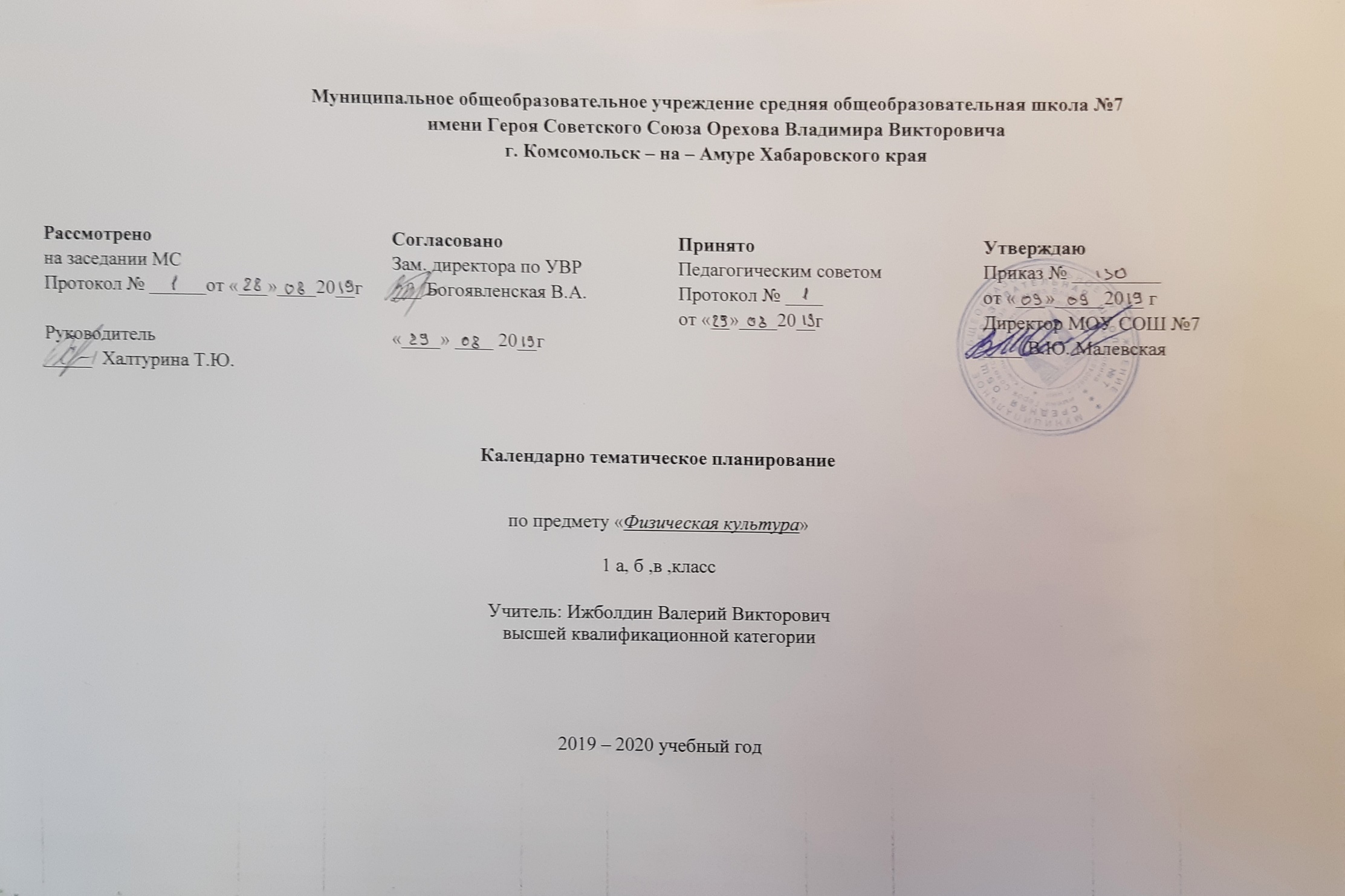 Календарно – тематическое планирование по предмету «физической культуре» 1 а , б , в класс  2019 – 2020 год.1 четверть Лёгкая атлетика - 15 ч. +Гимнастика 9 часов =24 ч.БлокиМодулиРазделы1 кл.2 кл.3 кл.4 кл.Обязательная частьМодуль 1. Спортивные игры (с элементами)Футбол6666Обязательная частьМодуль 1. Спортивные игры (с элементами)Баскетбол16161616Обязательная частьМодуль 2Гимнастика (с элементами самбо)Гимнастика26151515Обязательная частьМодуль 2Гимнастика (с элементами самбо)Элементы (самбо)_333Обязательная частьМодуль 3.Лёгкая атлетика Лёгкая атлетика33252525Часть по выбору участников образовательных отношенийМодуль 4. Лыжная подготовкаЛыжная подготовка12999Часть по выбору участников образовательных отношений Модуль 5  Отражающий национальные, региональные или этнокультурные особенности«Подвижные игры»«Народные игры»Игра «Лапта»В процессе обучения222222Физическое совершенствование (  физкультурно-оздоровительная деятельность)Физическое совершенствование (  физкультурно-оздоровительная деятельность)Физическое совершенствование (  физкультурно-оздоровительная деятельность)В процессе обучения.В процессе обучения.В процессе обучения.В процессе обучения.Основы знанийФизическая культура как область знанийФизическая культура как область знаний3333Способы  деятельной деятельностиСпособы  деятельной деятельности3333Итого:Итого:Итого:99ч102ч102ч102чТематическое планированиеПланируемые результатыРаздел 1. Физическая культура как область знанийРаздел 1. Физическая культура как область знанийИстория и современное развитие физической культурыИстория и современное развитие физической культурыИстория древних Олимпийских игр: возникновение первых соревнований и миф о Геракле, появление мяча и игр с мячом. Зарождение и история футбола, баскетбола. Эмблемы футбольных и баскетбольных клубов России.Знать исторические и мифологические аспекты возникновения Олимпийских игр.  Иметь представление: об истории зарождения игровых видов спорта на примере футбола и баскетбола; о современном развитии футбола и баскетбола, правилах игры. Знать и отличать футбольные и баскетбольные клубы по их символике.Современное представление о физической культуре (основные понятия)Современное представление о физической культуре (основные понятия)Организация мест занятий физической культурой и спортом. Причины возникновения травм при занятиях физическими упражнениями и их предупреждение. Подбор специальной одежды и обуви для занятий физической культурой и спортом.  Разновидности физических упражнений, их отличие от обычных движений. Знать и соблюдать правила техники безопасности при занятиях физическими упражнениями.Подбирать спортивную форму в соответствии с разделами программы и температурным режимом, в том числе для занятий футболом и баскетболом..Уметь определять виды физических упражнений и применять их в повседневной жизни.Физическая культура человекаФизическая культура человекаЧеловек – части тела, мышцы, кости и суставы. Основные положения тела человека в пространстве и виды передвижений. Оказание первой помощи при травмах и ушибах на занятиях по спортивным играм. Правила безопасности на занятиях спортивными играми.Знать простейшее строение человека, положение его тела в пространстве и виды передвижений. Знать и в случае необходимости применять правила первой помощи при травмах и ушибах на занятиях физической культурой и в повседневной жизни.Знать и применять правила безопасности на занятиях спортивными играмиРаздел 2. Способы двигательной (физкультурной) деятельностиРаздел 2. Способы двигательной (физкультурной) деятельностиОрганизация и проведение самостоятельных занятий физической культуройОрганизация и проведение самостоятельных занятий физической культуройРежим дня и его составление. Закаливание и его значение для укрепления здоровья, проведение закаливающих процедур. Оздоровительные занятия физическими упражнениями в режиме дня: комплексы утренней зарядки и физкультминуток.Соблюдение требований безопасности и гигиенических правил во время занятий физической культурой и спортом.Комплекс упражнений на формирование осанки, профилактику плоскостопия. Комплекс общеразвивающих упражнений с предметом (мяч, скакалка, гимнастическая палка) и без предмета.Знать о правильном планировании режима дня и соблюдать в повседневной жизни. Знать, понимать значение закаливающих процедур для укрепления здоровья. Включать в собственный режим дня закаливающие процедуры, различные комплексы физических упражнений, в том числе на формирование осанки, профилактике плоскостопия упражнения с предметом и без него. Оценка эффективности занятий физической культуройОценка эффективности занятий физической культуройСоблюдение режима дня и личной гигиены.Правильно планировать и соблюдать режим дня и личную гигиену.Раздел 3. Физическое совершенствование  Раздел 3. Физическое совершенствование  Физкультурно-оздоровительная деятельностьФизкультурно-оздоровительная деятельностьСтроевые упражнения – основная стойка, построение в колонну и шеренгу по одному самостоятельно и по сигналу на время. Размыкание в колонне и шеренге, на месте и в движении.Повороты на месте. Упражнения для повышения уровня общей физической подготовки.Разновидности ходьбы (на носках, пятках, внутреннем и внешнем своде стопы, перекатами с пятки на носок, подскоками, в полуприседе, приседе, широкими шагами, выпадами влево и вправо, с поворотом туловища влево и вправо и пр.)Бег в различных направлениях, гладкий, с изменением ширины шага, скорости, приставными шагами, спиной вперед, семенящий, с остановкой по сигналу, с заданием, с предметом в руках.Прыжки на двух и одной ноге на месте, с продвижением вперед, в длину, с высоты. Лазание, перелазание в различных исходных положениях; по гимнастической скамейке; гимнастической  стенке; в ограниченном пространстве по высоте, коридору, лабиринту. Общеразвивающие упражнения с широкой амплитудой движения. Упражнения с помощью партнера. Упражнения с гимнастической палкой, со скакалкой, с медболом.Жонглирование теннисными мячами (двумя, тремя, предметами различной формы, разного диаметра и веса).Эстафеты с элементами бега, метания, прыжков, с предметами и без предметовЗнать и выполнять упражнения организационного характера. Проявлять дисциплинированность.Понимать значение и направленность выполняемых упражнений для повышения уровня общей физической подготовки.Знать разновидности выполняемых упражнений (ходьба, бег, прыжки, лазание и перелазание) их специальное и оздоровительное значение. Уметь применять их в повседневной жизни.Качественно выполнять общеразвивающие упражнения, упражнения с гимнастической палкой и скакалкой.Проявлять активность, предлагать и выполнять иные варианты упражнений на развитие физических качеств. Проявлять лидерские качества и представлять упражнения перед классом.Знать названия предметов их форму и предназначение.Знать название спортивного оборудования и его предназначение. Знать и уметь доступно объяснять правила проведения эстафет. Качественно выполнять эстафетные задания.Уметь работать в команде. Уметь взаимодействовать с партнером. Выявлять и исправлять ошибки при выполнении эстафетных заданий. Умение взаимодействовать в команде.Спортивно-оздоровительная деятельностьСпортивно-оздоровительная деятельностьРаздел «Футбол»Раздел «Футбол»Физическая подготовка.Воспитание гибкости, ловкости и быстроты средствами общей и специальной физической подготовки.Техническая подготовка.Техника передвижения. Бег обычный, спиной вперед, с крестным и приставным шагом. Прыжки толчком одной и двумя ногами.. Остановка во время бега выпадом и прыжком. Повороты переступанием, прыжком и на опорной ноге. Приемы техники владения мячом и основные способы их выполнения. Удары в по мячу (правой и левой ногой) внутренней частью подъёма,  внутренней стороной стопы, средней частью подъёма, внешней частью подъёма, носком, пяткой на месте, в движении, в прыжке,  с поворотом по катящимся и летящим  мячам с различной траекторией и направлениями Удары на точность: в ноги партнеру, в створ ворот, в цель, на ходу двигающемуся партнеру. Удар по мячу головой средней и боковой частями  лба на месте, в движении, в прыжке, с поворотом по летящим мячам с различной траекторией и направлениями.Остановка мяча подошвой, внутренней и внешней стороной стопы, средней частью подъёма, голенью, пяткой, грудью, животом, головой на месте, в движении, в прыжке, с поворотом катящихся и летящих мячей с различной траекторией и направлением.Ведение мяча внешней, средней и внутренней частями подъёма, носком, внутренней стороной стопы, бедром, средней частью лба по прямой, по дугам с изменением направления, с изменением скорости движения.Обманные движения (финты): уходом, «Ударом» ногой, «Ударом» головой, «Остановкой мяча» ногой, «Остановкой мяча» головой при расположении соперника спереди, с боку или сзади.Способы выполнения отбора мяча остановкой и ударом ногой в выпаде, в подкате при полном и не полном отборе   мяча при атаке соперника спереди, сбоку или  сзади. Способы выполнения отбора мяча толчком плеча сбоку.Вбрасыванию мяча из-за боковой линии с места и с разбега. Тактическая подготовкаПрименение приемов техники владения мячом и основных способов их выполнения в игровых упражнениях и играх (1х1; 2х2; 3х3; 4х4; 5х5) с определенными теоретическими сведениями во время их выполнения; эстафеты; подвижные игры.Знать и выполнять упражнения на развитие физических качеств.Обладать универсальными умениями по взаимодействию в парах и группах при выполнении физических упражнений.Обладать универсальными умениями организовывать и планировать учебное сотрудничество с учителем и сверстниками, определять цели и функции участников, способы взаимодействия; планировать общие способы работы.Уметь технически верно выполнять элементы футбола. Знать и понимать назначение того или иного действия.Уметь контролировать собственные действия.Анализировать и объективно оценивать результаты собственного труда; техническое выполнение двигательных действий; добросовестность выполнения учебных заданий.Выполнять технические действия.Демонстрировать упражнения, направленные на формирование навыка по владению мячом.Объяснять основные элементы действий.Демонстрация четкого и правильного выполнения техники футбола.Описывать и демонстрировать техники владения мячом.Научатся выполнять упражнения по образцу учителя, учеников, видеоматериалам.Научатся творчески подходить к выполнению упражнений и добиваться достижения конечного результата.Уметь ориентироваться в игровом пространстве, выбирать правильную позицию при атакующих и оборонительных действияхСпособность строить учебно-познавательную деятельность, учитывая все её компоненты (цель, мотив, прогноз, средства, контроль, оценка)Способность оценивать изменяющуюся ситуацию, мыслить логически  и быстро принимать решение. Способность мыслить тактическиМотивированность к занятиям физической культурой, в частности футболомУмение правильно взаимодействовать с партнерамиУмение взаимно контролировать действия друг друга, взаимодействовать, договариваться.Раздел «Баскетбол»Раздел «Баскетбол»Упражнения на развитие специальных физических качеств, а также органов и систем, несущих основную нагрузку при выполнении изучаемых приемов. Подводящие упражнения для обучения ведению мяча. Принятие исходного положения для ведения мяча. Имитационное упражнения без мяча: имитация ведения мяча на месте правой, а затем левой рукой шагом по прямой; бегом по прямой; по кругу; в движении с изменением направления и скорости.Подвижные игры для закрепления техники выполнения передвижений: «зоркий глаз», «падающая палка», «день и ночь» и иные.Упражнения для повышения уровня общей физической подготовки:для развития и укрепления мышечно-связочного аппарата (укрепления мышц спины, брюшного пресса, плечевого пояса, нижних и верхних конечностей. Упражнения с гантелями и эспандером.Специальные подготовительные упражнения с набивным мячом (медболом, фитболом) броски одной, двумя руками; передача и ловля мяча во встречных колоннах, с переходом в другую колонну; мяч партнеру; специальные передвижения без мяча в стойке баскетболиста; приставными шагами правым и левым боком; бег спиной вперед; остановка в шаге и прыжком.Знать упражнения на развитие физических качеств.Знать и понимать на развитие каких мышц направленно определенное упражнение и уметь правильно его выполнять.Уметь моделировать технические действия - поэлементно раскладывать технические действия и качественно поэтапно их выполнять;-взаимодействовать в парах и группах при выполнении технических действий баскетбола;-осваивать умение управлять эмоциями во время учебной и игровой деятельности;-выявлять ошибки при выполнении технических действий из спортивных игр.Знать и уметь выполнять упражнения для развития гибкости и растяжения мышц и связок позвоночника, плечевого пояса, нижних и верхних конечностей.Уметь планировать пути достижения целей и устанавливать целевые.Способность к точному согласованию движений, с учетом изменяющихся условий (направления, амплитуды и скорости мяча).Способность к метапредметным связям и развитие ключевых компетенций на основе понятий: направление, амплитуда, скорость, масса, объём, частота и иные.Обучение техническим приемам баскетбола начинают с изучения:основных стоек - высокие, средние, низкие; и техники передвижений - перемещения приставными шагами ;противоходом в средней и низкой стойке; лицом вперед ; скрестным шагом; левым (правым) боком; спиной вперед. Бег различными способами: с изменением темпа, направления - обегая стойки, мячи, препятствия, с остановками, а также в пределах границ баскетбольной площадки.  Упражнения на соединение частей технического приема в целостные двигательныедействия  - броски, ловля мяча, передача партнеру. Остановка в движении по звуковому сигналу. Ловля и передача мяча двумя руками от груди, стоя на месте. Обучение ведению мяча правой и левой рукой на месте, шагом, бегом по прямой, по дуге, с изменением направления, с изменением высоты отскока мяча, направления и скорости, при сближении с соперником, с остановками по сигналу. Обучение броскам мяча в упрощенных условиях - одной рукой двумя руками от груди с места, в том числе с отражением от щита.Выполнять физические упражнения для развития физических навыковИспользовать игру в баскетбол как средство организации активного отдыха и досуга. Выполнять правила игры в баскетбол в процессе соревновательной деятельности. Описывать технику передвижения в стоке баскетболиста и использовать ее в процессе игровой деятельности. Описывать технику прыжка вверх толчком одной с приземлением на другую, использовать ее в процессе игровой деятельности. Описывать технику остановки двумя шагами и использовать ее в процессе игровой деятельности. Описывать технику остановки прыжком и использовать ее в процессе игровой деятельности. Описывать технику ловли мяча после отскока от пола и демонстрировать ее в процессе игровой деятельности. Игровые упражнения с малыми и большими мячами развивающие двигательные качества, совершенствующие владение ловли и передачи мяча и развивающие тактическое мышление.Ориентироваться в разнообразии способов решения задачУметь быстро реагировать на изменяющуюся ситуацию.Научатся дополнять и расширять имеющиеся знания и представления о новых умениях и навыках.Подвижные игры с тактическими действиями:«брось — поймай», «выстрел в небо», «мяч среднему», «мяч соседу», «бросок мяча в колонне», «подвижная цель», «попади в кольцо», «гонки баскетбольных мячей», «борьба за мяч», «мяч ловцу», «метатель», «охотники и звери», «ведение парами», «гонка по кругу» и иные.Соблюдать правила взаимодействия с игроками.Уметь четко формулировать правила игры.Научатся соблюдать правила взаимодействия с игроками.Тематическое планированиеПланируемые результатыРаздел 1. Физическая культура как область знанийРаздел 1. Физическая культура как область знанийИстория и современное развитие физической культурыИстория и современное развитие физической культурыФизическая культура у народов Древней Руси. История развития физической культуры в XVII–XIX вв. История развития гимнастики и её значение в жизни человека и в системе физического воспитания .Зарождение гимнастики как вида спорта. Зарождение и развитие борьбы Самбо. Роль и значение физической культуры и единоборств для подготовки солдат русской армии. Знать и уметь представить аудитории теоретические сведения об истории и развития физической культуры в разные эпохи,  её значение в жизни человека. Знать историю и развитие гимнастики.Знать историю и развитие борьбы Самбо, её роль и значение для подготовки солдат русской армииСовременное представление о физической культуре (основные понятия)Современное представление о физической культуре (основные понятия)Физическая культур важное средство физического развития и укрепления здоровья человека .Понятие о ФК и спорте. Формы ФК как средство воспитания трудолюбия, организованности, воли и жизненно важных умений и  навыков. Знать о физической культуре, как о важном средстве физического развития и укрепления здоровья человека.Знать и уметь представить аудитории понятие о физической культуре и ёё воспитательном значении.Физическая культура человекаФизическая культура человекаСамбо как элемент национальной культуры и обеспечения безопасной жизнедеятельности человекаЗнать и понимать значение Самбо, как элемента безопасной жизнедеятельности человека.Идентифицировать Самбо с историко – культурным наследием России.Раздел 2. Способы двигательной (физкультурной) деятельностиРаздел 2. Способы двигательной (физкультурной) деятельностиОрганизация и проведение самостоятельных занятий физической культуройОрганизация и проведение самостоятельных занятий физической культуройГрафическая запись физических упражнений. Самостоятельное выполнение упражнений на развитие дыхательной и сердечно-сосудистой систем; на формирование«мышечного корсета» и увеличения подвижности суставов; утренней гимнастики и физкультурных пауз. Наблюдения за собственным физическим развитием и физической подготовленностью. Измерение длины и массы тела. Уметь графически изображать и распознавать физические упражнения.Знать и самостоятельно выполнять упражнения оздоровительной направленности.Наблюдать за собственным физическим развитием и физической подготовленностьюОценка эффективности занятий физической культуройОценка эффективности занятий физической культуройСамостоятельная оценка уровня развития физических качеств.Уметь оценивать уровень развития физических качеств и собственного здоровьяРаздел 3. Физическое совершенствование  Раздел 3. Физическое совершенствование  Физкультурно-оздоровительная деятельностьФизкультурно-оздоровительная деятельностьКомплексы общеразвивающих упражнений без предметов; с предметами.  Комплексы общеразвивающих упражнений на развитие основных физических качеств, в том числе входящих в программу ВФСК «ГТО».Знать и выполнять комплексы упражнений для оздоровительных форм занятий физической культурой без предметов (с предметами, в том числе входящих в программу ВФСК «ГТО»Спортивно-оздоровительная деятельность.Спортивно-оздоровительная деятельность.Раздел «Гимнастика».Раздел «Гимнастика».Организационные команды и приемы: построение в шеренгу и колонну; выполнение основной стойки; выполнение различных команд; размыкание в шеренге и колонне на месте; построение в круг колонной и шеренгой; повороты на месте налево и направо; размыкание и смыкание приставными шагами в шеренге. Перестроение из одной шеренги в три уступами и из колонны по одному в колонну по три и четыре поворотом в движении.Упражнения на развитие гибкости.Упражнения на укрепление вестибулярного аппарата; на формирование правильной осанки; на развитие координациидвижений.Подвижные игры: «автомобили», «водяной», «горелки», «карлики и великаны», «музыкальные змейки», «нитка-иголка», «повтори за мной», «поезд», «эхо», «часовые и разведчики», «охотники и утки», «эстафета с лазаньем и перелезанием», «эстафета с элементами равновесия», «эстафета на полосе препятствий».Осваивать универсальные умения, связанные свыполнением организующихупражнений.Осваивать упражнения, предназначенные для растягивания мышц, связок и сухожилий, для развития гибкости, которая дает возможность эффективнее выполнять упражнения из любого вида спорта.Уметь взаимодействовать в парах и группах при выполнении учебных заданий.Осваивать двигательные действия, составляющие содержание подвижных игр. Уметь общаться ивзаимодействовать в игровой деятельности, организовыватьи проводить подвижные игры с элементами соревновательнойдеятельности.Элементы гимнастики для развития гибкости, ловкости и координации движений.Простые акробатические упражнения: упоры - присев, лежа; упор стоя на коленях; упор, лежа на бёдрах; упор, сидя сзади.Седы - на пятках, на пятках с наклоном, углом; группировка в приседе, сидя и лёжа на спине; перекаты в группировке вперёд-назад; из группировки сидя перекат назад- вперёд на спине; перекат из упора присев в упор присев; из упора присев назад и боком; кувырок вперед в группировке; мост из положения лежа на спине.Равновесие с различным положением рук.Простые акробатические комбинации:- мост из положения лежа на спине, из упора присев кувырок вперёд в упор присев – перекатом назад стойка на лопатках согнув ноги – перекатом вперёд упор присев – кувырок в сторону в упор присев и о.с.или: из упора присев два кувырка вперёд в группировке в упор присев – перекат назад стойка на лопатках (держать) – перекатом вперёд лечь и «мост» - лечь, перекат назад с опорой руками за головой – перекатом вперёд в упор присев и о.с.или: из упора присев кувырок назад и перекатом назад стойка на лопатках – перекатом вперёд лечь и «мост» - опуститься в положение лёжа на спине – сесть, руки в стороны – опираясь слева поворот в упор присев – кувырок вперёд в упор присев – прыжок вверх прогибаясь и о.с. Понимать значимость и систематично выполнять гимнастические упражнения.Описывать технику разучиваемых акробатических упражнений.Осваивать технику простых акробатических упражнений.Осваивать умения по взаимодействию в парах и группах при разучиванииакробатических упражнений.Выявлять характерные ошибки при выполнении акробатических упражнений .Осваивать умения контролировать величину нагрузки по частоте сердечных сокращений при выполненииупражнений на развитиефизических качеств.Соблюдать правила техники безопасности при выполнении акробатических упражнений.Проявлять качества силы и выносливости, чувства координации при выполнении акробатических упражнений и комбинаций.Ползание и переползание по-пластунски; преодоление полосы препятствий с элементами лазанья, перелезания поочередно перемахом правой и левой ногой, переползания.Передвижение по гимнастической стенке вверх и вниз, горизонтально лицом и спиной к опоре.Лазанье по наклонно поставленным скамейкам.Упражнения на низкой перекладине: висы стоя; стоя на согнутых руках, стоя согнувшись, стоя сзади, присев, присев сзади. Висы лёжа: лёжа, лёжа согнувшись, лёжа сзади. Висы простые; вис, на согнутых руках, согнув ноги.  Вис согнувшись, вис углом, виспрогнувшись, вис на согнутых ногах и руках (вис за весом двумя), вис на одной, вис на одной вне (согнутая нога находится не между руками, а снаружи), вис на согнутых ногах.Вис спиной к гимнастической стенке – вис согнув одну ногу – вис – вис согнув другую – вис; вис – вис согнув ноги – вис; вис ноги врозь – вис; вис стоя на согнутых руках – вис присев – вис стоя – вис стоя на согнутых руках.Использовать различные варианты висов как на перекладине, так и на гимнастической стенке. Выполнять упражнения в смешанных висах.Лазанье по гимнастической стенке;Перелезание через гимнастическую скамейку и горку матов; Преодоление простой полосы препятствий.Лазанье по канату в два и три приема; передвижения и повороты на гимнастическом бревне (низком);Опорный прыжок через козла в ширину. Высота 80 – 100 см. Вскок в упор стоя на коленях. Соскок махом руками вперёд.Прыжки со скакалкой; на месте; в движении; на одной, двух ногах; с изменяющимся темпом прыжков, скорости и направления вращения скакалки.Знать о прикладном значении гимнастических упражнений.Уметь технически правильновыполнять передвижения по гимнастической стенке, ползание и переползание, хождение по наклонной гимнастической скамейке, упражнения на низкой перекладине, лазание по канату, а также эстетически выразительно выполнять опорный прыжок через гимнастического козла и упражнения на гимнастическом бревне (низком)Игры -  задания, эстафеты, полосы препятствий.Уметь взаимодействовать в команде. Уметь сохранять правильную технику выполнения элементов в интенсивном соревновательном периоде.Раздел  Самбо (введение).Раздел  Самбо (введение).Освоение группировки. Перекаты в группировке: вперёд-назад, влево -вправо, по кругу. Группировка  при  перекате назад из седа, из упора присев, из полуприседа , из основной стойки. Приемы самостраховки: конечное положение самостраховки на спину, самостраховка на спину перекатом из седа (с помощью), самостраховка на спину перекатом из упора присев (с помощью), самостраховка на спину перекатом из полуприседа (с помощью); конечное положение самостраховки  на бок, перекаты влево и вправо через лопатки, самостраховка на бок перекатом из седа (с помощью), самостраховки на бок перекатом из упора присев (с помощью), самостраховки на бок перекатом из полуприседа (с помощью). Упражнения для удержаний. Выседы попеременно в одну и в другую сторону прыжком.  Упор грудью в набивной мяч - перемещение ног по кругу. Упражнения для выведения из равновесия. Стоя лицом к партнеру и с упором ладонями в ладони попеременно сгибать и разгибать руки с поворотом туловища. С захватом друг друга за кисть или  запястье - попеременно тянуть за руку, одной рукой преодолевая, другой, уступая партнеру. И.п. стойка лицом к партнеру - толчком руки в плечо  вывести партнера из равновесия, вынудив выполнить шаг (то же рывком за запястье или туловище). Приемы самостраховки: самостраховка при падении вперед на руки. Упражнения сгибание-разгибание рук в упоре лежа («отжимания»). В упрощенном варианте падений из стойки на коленях, ладони держать перед грудью. Падение вперед на руки из стойки ноги врозь, из основной стойки согнувшись, из основной стойки. Самостраховка через мост при падении на спину. Поднимание и опускание таза в положении мост на лопатках, кувырок вперед через лопатки, кувырок вперёд через лопатки и приземлением на мост на лопатках. Упражнения для подножек.  Выпады в сторону, то же в движении, прыжком. Передвижение вперед с выпадами в сторону (для задней подножки). Имитация задней подножки в одну и в другую стороны. Приседание на одной ноге с выносом другой в сторону, то же  вперед. Приемы самостраховки: кувырок через плечо из положения стоя на коленях (с помощью), самостраховка на бок кувырком из положения, стоя на колене (с помощью), самостраховка на бок кувырком из стойки ноги врозь  (с помощью), самостраховка на бок кувырком через плечо с шага в стойке (с помощью). Упражнения для бросков захватом ног. Движения, имитирующие собирание грибов. Подбор мелких предметов, разбросанных по ковру. Подшагивания к партнеру с захватом его ноги и подниманием вверх. Самостраховка: падение на бок кувырком через плечо через партнера стоящего в упоре на коленях (с помощью). Упражнения для подсечки. Встречные махи руками и ногой. Ходьба на наружном крае стопы (подошва под углом 90º к полу). Удар подошвой по стене  дальней от нее ногой (стать боком вплотную к стене). Подсечки по мячу (набивному, теннисному и др.) лежащему, падающему, катящемуся по полу. Можно выполнять в парах или в кругу, передавая друг другу мяч ударом. «Очистка ковра». Сметать мелкие предметы движением типа подсечки (боковой, изнутри). Подсечка по мячам, по ножке стула, иным предметам.Знать и соблюдать технику безопасности на занятиях Самбо.Знать и уметь правильно выполнять основные технические элементы группировки, приемы самостраховки в различных вариантах.Знать и уметь формулировать (называть) основные техники самостраховки.Обладать сосредодоченностью, терпением, выдержкой и вниманием.Знать и применять правила гигиены на занятиях.Уметь взаимодействовать с партнером, в команде.Уметь быстро координировать движения в соответствии с меняющейся ситуацией.Применять приемы самостраховки в качестве обеспечения собственной безопасности в повседневной жизни.Уметь выполнять задания по образцу учителя (лучшего ученика), анализировать собственные действия, корректировать действия с учетом допущенных ошибок.Мотивированность к занятиям Самбо (посредством имитационных игр-заданий).Уметь сопоставлять технические движения с движениями, встречающимися в повседневной жизни. Демонстрировать пространственное воображение, общую эрудицию, взаимосвязь  с окружающим миром.Техника лёжа.Удержание сбоку: лежа, с захватом туловища, без захвата руки под плечо, без захвата головы (упором рукой в ковер), обратное, с захватом голени противника под одноименное плечо, с захватом рук, с обратным захватом рук. Уходы от удержания сбоку: поворачиваясь на живот, перетаскивая атакующего через себя, отжимая руками и ногой, отжимая рукой и махом ногой (зацеп за свою руку), сбивая вперед мостом и перетаскивая, поворачиваясь на живот с захватом руки под плечо, садясь, сбрасывая атакующего через голову упором руками и ногой.  Учебные схватки на выполнение изученного удержания. Переворачивание партнера стоящего в упоре на руках и коленях захватом рук сбоку. Активные и пассивные защиты от переворачивания. Комбинирование переворачивания с удержанием сбоку.  Удержание со стороны головы: с захватом туловища, с захватом рук и шеи, на коленях, обратным захватом рук, обратное. Уходы от удержания со стороны головы: поворачиваясь на живот, перекатом вместе с атакующим в сторону, отжимая голову и перекатом в сторону, перекатом в сторону с захватом руки, кувырком назад с зацепом ногами туловища атакующего, отжимая атакующего руками. Подтягивая к ногам и сбрасывая между ног. Учебные схватки на выполнение изученного удержания. Переворачивание партнера стоящего в упоре на руках и коленях рычагом. Активные и пассивные защиты от переворачивания. Комбинирование переворачивания с удержанием со стороны головы. Удержание поперек: с захватом дальней руки из-под шеи, с захватом дальней руки из-под шеи и туловища, с захватом разноименной ноги, с захватом одноименной ноги. С захватом ближней руки и ноги, обратное с захватом шеи и ноги, обратное с захватом руки и ноги. Уходы от удержания поперек: перетаскивая через себя захватом шеи и упором предплечьем в живот, сбрасывая через голову руками, переворачиваясь на живот, садясь. Учебные схватки на выполнение изученного удержания. Переворачивание партнера стоящего в упоре на руках и коленях скручиванием захватом руки и ноги (снаружи, изнутри). Активные и пассивные защиты от переворачивания. Комбинирование переворачивания с удержанием поперёк. Удержание верхом: с захватом рук, с захватом головы, с захватом рук, с зацепом ног, с обвивом ног снаружи, с зацепом одноименной ноги и захватом руки, с захватом руки из-под шеи, с захватом шеи рукой. Уходы от удержания верхом: поворотом в сторону - накладывая ногу на бедро и захватом руки, сбивая через голову захватом ног изнутри, отжимая руками, поворачиваясь на живот, сбрасывание захватом ноги изнутри, перекатом в сторону с захватом ноги, перекатом в сторону захватом руки и шеи. Учебные схватки на выполнение изученного удержания. Переворачивание партнера стоящего в упоре на руках и коленях захватом шеи и руки с упором голенью в живот. Активные и пассивные защиты от переворачивания. Комбинирование переворачивания с удержанием верхом.Выведение из равновесия. Выведение из равновесия партнера стоящего на коленях рывком и скручиванием. Выведение из равновесия партнера в приседе толчком. Выведение из равновесия партнера стоящего на одном колене рывком, скручиванием, толчком. Учебные схватки на выполнение изученных выведений из равновесия.В зависимости от уровня предварительной подготовки и темпов прироста обучения круг изучаемых технических приемов расширяется.Демонстрировать элементарные навыки и элементы техники борьбы лёжа.Демонстрировать элементы техники способов защиты и уходов от удержаний.Демонстрировать приобретённые знания и умения в учебных схватках.Выполнять комбинированные, сложнокоординационные упражнения.Выполнять активные и пассивные способы защиты. Способность строить учебно-познавательную деятельность, учитывая все её компоненты (цель, мотив, прогноз, средства, контроль, оценка).Выполнять самооценку технических действий, корректировать с учетом допущенных ошибок.Знать терминологию и демонстрировать различные виды удержаний и уходы от них.Уметь делать выбор наиболее эффективных способов решения задач в зависимости от конкретных условийУметь результативно мыслить при выполнении упражнений, сопоставлять действия, проецировать, добиваться практического результата.Основные способы тактической подготовки (сковывание, маневрирование, маскировка) отрабатываются в играх-заданиях, подвижных играх: «поймай лягушку», «фехтование», «выталкивание в приседе», «выталкивание спиной», «вытолкни из круга», «перетягивание через черту», «бой петухов», «подвижный ринг», «перетягивание каната», «разведчики и часовые», «наступление»,  «волк во рву», «третий лишний с сопротивлением»,  «соревнование тачек», «армрестлинг», «цыганская борьба» (на ногах), «скакалки-подсекалки», «поединок с шестом», «сильная хватка», «борьба за палку»Способность оценивать изменяющуюся ситуацию, мыслить логически  и быстро принимать решение. Способность мыслить тактическиМотивированность к занятиям физической культурой, в частности Самбо.Умение правильно взаимодействовать с партнерами.Совершенствовать приобретённые знания и умения в соревновательной (игровой) деятельности.Тематическое планированиеПланируемые результатыПредусматривается самостоятельный подбор материала по годам обученияПредусматривается самостоятельный подбор материала по годам обученияРаздел 1. Физическая культура как область знанийРаздел 1. Физическая культура как область знанийИстория и современное развитие физической культурыИстория и современное развитие физической культурыПоявление физической культуры и спорта .Физическая культура как система разнообразных форм занятий физическими упражнениями по укреплению здоровья .Общепринятые правила безопасности и требования на занятиях физической культурой, в том числе лёгкой атлетикой.История лёгкой атлетики. Общепринятая терминология и команды. Виды легкой атлетики (беговые, технические).Правильная последовательность и технические особенности выполнения легкоатлетических упражнений.История Всероссийского физкультурно-спортивного комплекса «Готов к труду и обороне).История олимпийских игр.Олимпийская символика.  Лёгкая атлетика и олимпийские игры.Знать формы занятий физической культурой; основные правила; общепринятые понятия, терминологию и команды; легкоатлетические дисциплины; последовательность выполнения легкоатлетических упражнений; знать правила организации и проведения физкультурных занятий.Определять и характеризоватьобщеразвивающие упражнения и их направленность; виды легкой атлетики;Объяснять последовательность выполнения упражнений; технические особенности.Рассказывать об истории Всероссийского физкультурно-спортивного комплекса «Готов к труду и обороне).Знать и рассказывать историю олимпийских игр; символику олимпийских игр.Современное представление о физической культуре (основные понятия)Современное представление о физической культуре (основные понятия)Физические упражнения и их влияние на развитие физических качеств.Характеристика основных физических качеств: быстроты, гибкость, координации, силы и выносливости.Основные команды и их применение.Общепринятая спортивная и легкоатлетическая терминология.Характеристика основных понятий: ходьба и спортивная ходьба ;беговые дистанции (короткая, средняя и длинная); эстафета; смешанные передвижения (бег-ходьба, бег-прыжки, ходьба-прыжки); имитационные и подводящие упражнения; специальные беговые упражнения; специальные прыжковые упражнения; специальные подводящие упражнения для метания; разновидности прыжков и прыжковых заданий; прыжки в длину и высоту.Знать, понимать и характеризовать основные физические качества и влияние упражнений на их развитие; комплексы упражнений различной направленности; Знать и выполнять основные команды; общепринятую спортивную и легкоатлетическую терминологиюРазличать, характеризовать ходьбу; беговые дистанции; эстафеты; смешанные передвижения; специальные подводящие и имитационные упражнения для различных видов легкой атлетики.Физическая культура человекаФизическая культура человекаФизическая культура и ее влияние на развитие человека.Строение и системы человеческого тела.Влияние физических упражнений на развитие систем организма и органов чувств.Влияние физической нагрузки на частоту сердечных сокращений.Требования к одежде и обуви для физической культуры.Поведение в чрезвычайных ситуациях .Оказание первой помощи при травмах и ушибах на занятиях. Понимать и рассказывать о влиянии и роли физической культуры на развитие человека; взаимосвязи между физическими упражнениями и развитием систем организма.Знать и выполнять требования гигиены; правила безопасности на занятиях физической культурой.Владеть знаниями о поведении в чрезвычайных ситуациях; оказанию первой помощи при травмах и ушибах.Раздел 2. Способы двигательной деятельностиРаздел 2. Способы двигательной деятельностиОрганизация и проведение самостоятельных занятий физической культуройОрганизация и проведение самостоятельных занятий физической культуройПодбор упражнений для составления индивидуальных комплексов утренней гимнастики. Самостоятельные занятия по развитию физических качеств и подготовке к сдаче норм ВФСК «ГТО».Организация своего активного отдыха.Уметь использовать получаемые знания, умения и навыки в повседневной жизни; при организации самостоятельных занятий; физкультминуток, динамических часов; организации активного отдыха и участии в спортивных и оздоровительных мероприятияхОценка эффективности занятийОпределение уровня овладения знаниями, умениями и навыками; их применением на практике.Определение уровня физического состояния, самоконтроль.Участие в сдаче норм комплекса ВФСК «ГТО».Понимать и контролировать ход выполняемых действий и оценивать итоги.Знать формы контроля самочувствия.Уметь анализировать результаты тестирования своей двигательной подготовленности и проводить сравнение с нормативами ВФСК «ГТО» соответствующей возрастной категории.Раздел 3. Физическое совершенствование  Раздел 3. Физическое совершенствование  Физкультурно-оздоровительная деятельность.Физкультурно-оздоровительная деятельность.Строевые упражнения. Повороты на месте и в движении.Построения (шеренгу, колону) и перестроения на месте и движении.Упражнения на формирование осанки, укрепление мышц опорно-двигательного аппарата.Общеразвивающие упражнения на месте, в движении, с предметами и без, у гимнастической стенки и в парах.Разновидности ходьбы  - обычная, походная строевая, спортивная; с изменением ширины и частоты шага; спиной вперёд; на носках; на пятках; на внутренней и внешней стороне стопы; выпадами вперёд; выпадами в стороны; с подскоком; с выпрыгиванием; с маховыми движениями рук и ног; с различными движениями рук; с поворотами туловища; с наклонами вперёд и другие с выполнением дополнительных заданий.Бег - обычный, семенящий, прыжками; приставными шагами; с изменением направления, спиной вперёд; с выполнением прыжка (подскока) по сигналу; с выполнением дополнительных заданий.Прыжки на одной и двух ногах на месте; с продвижением вперёд или назад; боком; в длину; с высоты; в высоту; через препятствия.Метание мяча на точность и дальность, в цель, по стоящим и движущимся мишеням, на точность и дальность отскока.Запрыгивание на гимнастические маты, скамейку, тумбу.Специальные беговые и прыжковые упражнения.Упражнения для метания.Лазание (гимнастической стенке, канату. шесту и т.п.) и переливания различными способами.Упражнения на преодоление собственного веса (подтягивание на низкой и высокой перекладине, сгибание и разгибание рук в упоре лёжа, сопротивления партнёра, перенос и перекладывание снарядов (мячей и т.п.)Эстафеты и игры с элементами бега, прыжков и метания.Знать и выполнять строевые упражнения; перестроения; комплексы упражнений направленные на формирование осанки и укрепление мышц опорно-двигательного аппаратаСамостоятельно осваивать упражнения различной оздоровительной направленности, составлять индивидуальные комплексы (утренней гимнастики и т.д.) с учётом функционального состояния. Различать и технически грамотно выполнять различные варианты ходьбы.Научатся выполнять и применять в повседневной жизни упражнения, направленные на укрепление бедренных и икроножных мышц, а также на укрепление связок коленного и голеностопного суставаРазличать технические особенности выполнения   двигательных действий (бег, прыжки, метания), их направленность.Знать технические особенности выполнения специальных беговых и прыжковых упражнений, а также упражнения для метания и уметь применять полученные знания на практике.Использовать получаемые знания, умения и навыки при подготовке и сдаче норм комплекса ВФСК «ГТО».  Спортивно-оздоровительная деятельностьСпортивно-оздоровительная деятельностьОсвоение ходьбы и развитие координационных способностей: обычная ходьба с изменением длины и частоты шага; с преодолением препятствий; спортивная ходьба. Разновидности ходьбы, с различным положением рук, с изменением длины и частоты шагов, с перешагиванием через различные препятствия, в различном темпе под звуковые сигналы и без. Спортивная ходьба с изменением частоты и длины шага.Ходьба разметкам.Освоение навыков бега, развитие скоростных и координационных способностей: гладкий бег (бег по дорожке стадиона) с изменением направления движения, коротким, средним и длинным шагом; в чередовании с ходьбой, с преодолением препятствий (мячи, палки и т: п.), по размеченным беговым дорожкам; с изменением длины и частоты шагов; по разметкам и с выполнением заданий. Бег по разметкам и с выполнением заданий. Челночный бег и беговые эстафеты. Специальные беговые упражнения и задания .Закрепление технических навыков бега и развитие выносливости. Смешанные передвижения (чередование бега и ходьбы и т.п.).Медленный, равномерный (с одной скоростью), продолжительный бег на средние дистанции. Кросс по слабопересечённой местности. Чередование бега и спортивной ходьбы.Закрепление технических навыков бега, развитие координационных и скоростных способностей: бег с ускорением;бег с изменением направления движения; коротким, средним и длинным шагом; в чередовании с ходьбой, с преодолением препятствий (мячи, палки и т: п.), по разметкам беговых дорожек; бег с изменением длины и частоты шагов; по разметкам и с выполнением заданий; бег с изменяющимся направлением во время передвижения; по ограниченной опоре.Старт из различных исходных положений. Челночный бег и беговые эстафеты .Специальные беговые упражнения и задания.  Бег в коридоре 1-1,25 см из различных и. п. с максимальной скоростью; с изменением скорости; бег с ускорением; бег по кругу, дуге, восьмёрке и виражу.  Освоение технических навыков прыжков, развитие скоростно-силовых и координационных способностей.Прыжки в высоту   с места и с небольшого разбега; с доставанием подвешенных предметов; через длинную вращающуюся и короткую скакалку; многоскоки с акцентом на отталкивание вверх.Прыжки на одной и   двух ногах на месте; с поворотами; с продвижением вперёд и назад; со скакалкой. Прыжки в длину отталкиваясь двумя ногами одновременно: с места; с высоты до ; через небольшое препятствие.Прыжки в длину отталкиваясь одной ногой: с места; с обозначенной зоны отталкивания; с высоты (до 40 см).Прыжки в длину отталкиваясь одной ногой: с разбега (место отталкивания не обозначено) с приземлением на обе ноги; с разбега   через плоские препятствия; через набивные мячи, верёвочку (высотой до 40 см) с 3—4 шагов; через длинную неподвижную и качающуюся скакалку.Многоскоки (многоразовые) прыжки: на одной ноге; на двух ногах; с ноги на ногу, на месте; с поворотами; по разметкам.Прыжки на одной и на двух ногах: на месте; с поворотом; по разметкам; в длину с места; стоя лицом; боком к месту приземления. Многоскоки (до 10 прыжков); тройной и пятерной с места. Различные многоскоки на одной и двух ногах, с одной ноги на другую, на месте и с продвижением вперёд.  Прыжки в длину: с места и разбега с определённой зоны отталкивания (30х60 см); с высоты до 60 см; в высоту с прямого разбега.  Прыжки на определённое расстояние в длину, по отметкам; на точность приземления; с высоты до 70 см с поворотом в воздухе на 90—120° и с точным приземлением в квадрат. Прыжки в длину способом согнув ноги с короткого разбега. Прыжки в высоту   с прямого, бокового и разбега по дуге. Прыжки через естественные препятствия, кочки, земляные возвышения и т. п., самостоятельно и в парах. Подвижные игры и эстафеты  с прыжками с использованием скакалки и другого инвентаря и осаливанием. Овладение навыками метания, развитие скоростно-силовых и координационных способностей.Метание малого мяча с места из и.п. положения, стоя лицом в направлении метания в цель (1х1 м) с расстояния до 6 м.; на заданное расстояние; на дальность отскока от стены; на дальность. Броски набивного мяча (до 1 кг) двумя руками от груди вперёд-вверх, из положения стоя ноги на ширине плеч, лицом в направлении метания; снизу вперёд-вверх  и на дальность.   Метание малого мяча с места, из положения, стоя лицом в направлении метания, левая (правая) нога впереди на точность, дальность и заданное расстояние; цель (1х1 м) с расстояния 6 м.  Метание теннисного мяча с места, из положения стоя боком в направлении метания, на точность, дальность, заданное расстояние; в   цель (1х1 м) с расстояния до 6 м. Бросок набивного мяча (до 1 кг) из положения стоя лицом в направлении метания двумя руками от груди, из-за головы вперёд-вверх; снизу вперёд- вверх на дальность и заданное расстояние. Знать, понимать и применять на практике основные упражнения и задания на освоение технических особенностей основных легкоатлетических видов (бег, прыжки, метания).Описывать и демонстрировать технику   ходьбы, бега на различные дистанции (стартовое положение, постановка стопы, работа рук, согласованность двигательных действий на дистанции и т.п.)Определять величину нагрузки. Описывать и демонстрировать технику ходьбы, бега и прыжков(особенности постановки стопы), метания. Применять на практике полученные знания для освоения двигательных действий и развития с их помощью основных физических качеств.Понимать разницу при выполнении беговых упражнений при подготовке к беговым заданиям на разные дистанции, прыжковых упражнений для выполнения прыжков различной направленности Включать в самостоятельные занятия изученный материал.Описывать и демонстрировать технику выполнения смешанных передвижений, медленного и продолжительного бега.Знать и применять на практике изучаемый материал для развития выносливости с учётом уровня физической подготовленности.Знать и владеть техникой бега с ускорением, с изменением направления, по разметкам, по кругу, восьмёрке, дуге и виражу.Включать специальные беговые и прыжковые упражнения в различные формы занятий по развитию координационных   способностей.Демонстрировать технику    бега с выполнением различных заданий.Знать и понимать технические особенности выполнения различных вариантов прыжков (в длину, высоту, на месте, с продвижением, с изменением направления, отталкиваясь   одной и двумя ногами, с преодолением различных препятствий, спрыгивания с небольшой высоты, различные варианты многоскоков и т.п.).Применять на практике упражнения и задания прыжковой направленности для развития скоростно-силовых и координационных способностей.Включать изучаемый материал в практические формы занятий.Применять в практической деятельности приобретённые умения и навыки для развития скоростно-силовых качеств и координации.Знать и различать технические особенности метания мяча в цель и на дальность с местаОбъяснять и демонстрировать технику метания мяча в цель, на точность и дальность.Понимать   технические особенности работы с набивными мячами, особенности работы в парах. Игры и эстафеты с элементами легкой атлетикиИгры и эстафеты с элементами легкой атлетикиПодвижные игры с беговой направленности: «два мороза»; «пятнашки»; салки «не попади в болото»; «пингвины с мячом»; «зайцы в огороде»; «лисы и куры»; «к своим флажкам»; «кот и мыши»; «быстро по местам»; «гуси – лебеди»; «не оступись»; «вызов номеров»; «невод»; «третий лишний»; «заяц без места»; «пустое место»; «салки с ленточками»; «кто обгонит»; «мышеловка».  бег по лестнице». эстафеты - «спринт - барьерный бег 4 «спринт - «слалом»«; «прыжки со скакалкой» и др. Классики (различные варианты прыжковых упражнений и заданий). Подвижные игры на отработку навыков метания - «мяч соседу»; метко в цель»; «кто дальше бросит»; «белые медведи»; «круговая охота» и др. Метание назад.Уметь организовывать и проводить игровые занятия с использованием изучаемого материалаТематическое планированиеПланируемые результатыРаздел 1. Физическая культура как область знанийРаздел 1. Физическая культура как область знанийИстория и современное развитие физической культурыИстория и современное развитие физической культурыИстория развития лыж и лыжного спорта. Лыжный спорт в России. Знаменитые Российские спортсмены-лыжники. Знать историю развития лыж и лыжного спорта, в том числе в России.Знать биографии и узнавать  Российских спортсменов-лыжников.Современное представление о физической культуре(основные понятия)Современное представление о физической культуре(основные понятия)Виды лыжного спорта.Влияние занятий лыжными гонками на укрепление здоровья. Режим и питание лыжника. Развитие выносливости во время самостоятельных занятий.Составление рационального режима дня. Демонстрировать правильную технику, понимать её значение для достижения результативности. Знать и демонстрировать основные классические способы передвижения на равнине, подъемах, спусках , повороты.Физическая культура человекаФизическая культура человекаПравила безопасности на уроках лыжной подготовки и соблюдение правил дорожного движения при переходе к месту занятий.Лыжный инвентарь. Подбор, перенос и транспортировка палок и лыж. Личная гигиена - одежда и обувь для занятий на лыжах.Оказание первой помощи при травмах и обморожении.Соблюдать правила поведения на улице во время движения к месту занятия. Применять правила подбора экипировки для занятий по лыжной подготовке. Выполнять правила обращения с лыжами, транспортировки лыжного инвентаря. Раздел 2. Способы двигательной (физкультурной) деятельностиРаздел 2. Способы двигательной (физкультурной) деятельностиОрганизация и проведение самостоятельных занятий физической культуройОрганизация и проведение самостоятельных занятий физической культуройПодготавливать лыжный инвентарь и экипировку.Давать оценку погодным условиям и подготовке к уроку на свежем воздухе.Оценка эффективности занятий физической культуройОценка эффективности занятий физической культуройПринятие участие в сдаче норм ВФСК «ГТО».Применение закаливающих процедур и ведение здорового образа жизниФормирование патриотизма и  ответственности.Научатся поддерживать и укреплять иммунную систему организма. Раздел 3. Физическое совершенствование  Раздел 3. Физическое совершенствование  Физкультурно-оздоровительная деятельностьФизкультурно-оздоровительная деятельность Изучение оздоровительных форм занятий в режиме учебного дня, рекомендуемые Положением ВФСК «ГТО»Планировать недельный двигательный режим с учетом различных форм двигательной активностиСпортивно-оздоровительная деятельностьСпортивно-оздоровительная деятельностьОбщая и специальная физическая подготовка. Строевые упражнения. Построение и перестроения на месте. Повороты на месте и в движении. Размыкания в строю. Выполнение команды «лыжи на плечо», «лыжи под руку», «лыжи к ноге», «на лыжи становись». Комплексы общеразвивающих упражнений, направленные на развитие основных физических качеств. Эстафеты и прыжковые упражнения, направленные на развитие скоростно-силовых способностей и быстроты. Циклические упражнения, направленные на развитие выносливости.Упражнения на лыжах для развития: координации: перенос тяжести тела с лыжи на лыжу (на месте, в движении, прыжком с опорой на палки); выносливости: передвижения на лыжах в режиме умеренной интенсивности; скоростно-силовых качеств: скоростные передвижения на лыжах. Освоение подготовительных упражнений: перенос веса тела с лыжи на лыжу; поднимание и опускание носков и пяток лыж; поднимание и перестановка носков лыж в сторону; поднимание согнутой ноги, отрывая пятку, затем носок лыжи; поднимание согнутой ноги, удерживая лыжу горизонтально; прыжки на месте с переносом веса тела с лыжи на лыжу; приставные шаги в сторону; отведение прямой или слегка согнутой ноги назад и иные.Слышать и выполнять организационные команды. Осуществлять взаимный контроль и оказывать в сотрудничестве необходимую взаимопомощь.Обеспечивать оптимальное развитие физических качеств, необходимых человеку. Увеличение степени приспособляемости организма к физическим нагрузкам. Формирование мотивации к занятиям лыжной подготовки и качественному выполнению упражнений.Освоение универсальных умений по взаимодействию в парах и группах при разучивании и выполнении физических упражнений.Анализ и объективная оценка результатов собственного труда; технически правильное выполнение двигательных действий; добросовестное выполнение учебных заданий.Формирование стремления к физическому развитию и самосовершенствованиюЗнать и уметь выполнять различные виды подготовительных упражнений к передвижению на лыжах.Знать технику выполнения упражнений. Уметь показать упражнения, контролировать величину нагрузки и дыхание в процессе выполнения упражнений. Техническая подготовка. Передвижение ступающим шагом. Ходьба на неглубоком снегу; на глубоком;  обходя различные препятствия; преодолевая подъемы по пологому склону (до 5 °); по крутому склону (до 8-10°).Упражнения выполняются как с палками, так и без палок. Передвижения ступающим шагом на ровной поверхности далее подъём на склоне. Овладение техникой скользящего шага. Имитации отдельных фаз и положений лыжника: посадка лыжника, положение стоя на месте, имитация положения тела в фазе скольжения (поочередно на правой и левой ноге), скользящий шаг в движении (из положения посадки и после разбега ступающим шагом). Передвижения на извилистой лыжне при изменении направлений движения. Основные элементы техники классического , попеременного двухшажного, лыжного хода- в облегченных условиях. Спуск со склонов в высокой, средней и низкой стойках. Преодоление подъемов «елочкой», «полуелочкой», ступающим, скользящим, беговым шагом. Обучение торможению «плугом», «упором», «поворотом», соскальзыванием, падением. Обучение поворотам на месте и в движении. Элементарные движения конькового хода.Научиться перекрестной координации в работе рук и ног;Овладеть навыком полного переноса веса тела с одной ноги на другую;Освоить положения туловища при передвижении на лыжах. Научиться сохранять равновесие и выполнять сложно координационные движения при одноопорном скольжении по лыжнеСогласованность работы рук и ног при передвижении переменным двушажным ходом.Научиться выполнять технику изученных ходов и применить ее на дистанции.Научиться выполнять действия по образцу. Совершенствование одноопорного скольжения с правильным отталкиванием палкамиНаучиться выполнять подъем различными способами и технику спуска, а также применить их в передвижение на лыжах.Задания прикладного характера. Движение на лыжах по дистанции 1000 мКруговая эстафета с этапами  по 150 м.Игры – задания: «удержание равновесия», «общий старт», «переноска палок», «старт шеренгами», «быстрый лыжник», «быстрая команда», «с горы в ворота».Совершенствование ловкости, быстроты и выносливости.Научатся взаимодействовать в команде, логически мыслить и выстраивать тактику игры.Тематическое планированиеПланируемые результатыРаздел 1. Физическая культура как область знанийРаздел 1. Физическая культура как область знанийИстория и современное развитие физической культурыИстория и современное развитие физической культурыПростейшие сведения из истории плавания.  Знать об истории плавания и о его оздоровительном значении.Современное представление о физической культуре(основные понятия)Современное представление о физической культуре(основные понятия)Сведения о значении занятий плаванием для здоровья. Способы плавания и их особенности. Сведения о личной гигиене и санитарии; Правила поведения в бассейне (в душе, раздевалке, на воде). Правила безопасности на водоеме, при катании на лодках, при передвижении по-осеннему, весеннему льду.  Знать и применять правила личной гигиены и санитарии, а также правила безопасности в бассейне и в повседневной жизни. Знать, применять и пропагандировать среди сверстников правила безопасности на водоеме, при катании на лодках, при передвижении по- осеннему, весеннему льду.Физическая культура человекаФизическая культура человекаОказание помощи тонущему и способы его транспортировки. Знать и при необходимости применять правила оказания помощи тонущему.Раздел 2. Способы двигательной (физкультурной) деятельностиРаздел 2. Способы двигательной (физкультурной) деятельностиОрганизация и проведение самостоятельных занятий физической культуройОрганизация и проведение самостоятельных занятий физической культуройКомплекс общеразвивающих и специальных упражнений пловца. Специальные упражнения «пловца» для различных способов плавания. Выполнение движений руками имитирующие технику брасса, кроля на груди и кроля на спине из различных исходных положений (стоя, сидя, лежа на груди и на спине). Выполнение движений ногами имитирующие технику кроля на груди и на спине, брасса из различных исходных положений (стоя, сидя, лежа на груди и на спине). Выполнение согласованно движения руками и ногами разными способами в различных сочетаниях.  Выполнение игровых и подводящих упражнений к движениям в воде. Упражнения для освоения с водой.Освоит и будет применять комплексы общеразвивающих упражнений пловца. Различать общеразвивающие упражнения и специальные упражнения пловца. Приобрести навык технически верного выполнения движений руками, ногами и в согласовании. Различать движения относящиеся к стилям плавания: брасс, кроль на груди, кроль на спине.Уметь применять игровые и подводящие упражнения на воде как в плавательном бассейне, так и в открытом водоёме.Оценка эффективности занятий физической культуройОценка эффективности занятий физической культуройВыполнение профилактических упражнений способствующих устойчивости иммунной системы.Участие в сдаче теста по плаванию во ВФСК «ГТО»Уметь анализировать и прогнозировать собственные действия.Умение применять различные варианты техники плавания в изменяющихся условиях.Раздел 3. Физическое совершенствование  Раздел 3. Физическое совершенствование  Физкультурно- оздоровительная деятельностьФизкультурно- оздоровительная деятельностьКомплексы упражнений для формирования«мышечного корсета» и увеличения подвижности суставов.Дыхательные и корригирующие упражнения без предмета, с предметом. Знать о влиянии физических упражнений на телосложение.Знать и уметь выполнять упражнения для формирования и закрепления навыков правильной осанки.Сформированность устойчивых позиций на ведение здорового образа жизни, на систематические занятия физической культурой и спортом.Спортивно-оздоровительная деятельностьСпортивно-оздоровительная деятельностьОбщая и специальная физическая подготовка. Общеразвивающие упражнения, направленные на дальнейшую работу в воде (ознакомление со свойствами воды).Специальные упражнения на суше по овладению движений руками и ногами для освоения различных способов плавания.Специальные дыхательные и корригирующие упражнения в воде без предмета, у съемного поручня, с массажными кольцами, плавательными досками, гимнастическими палками, аква-гантелями , нудлсами.Выполнение игровых и подводящих упражнений к движениям в воде.Знать, характеризовать и выполнять общеразвивающие упражнения на суше.Уметь подготовить организм к предстоящей нагрузке в основной части урока.Знать, характеризовать и выполнять упражнения на развитие групп мышц, которые выполняют основную работу в плавании.Уметь правильно выполнять дыхательные упражнения. Знать и выполнять упражнения на формирование правильной осанки. Техническая подготовка. Лежание на воде и скольжение по воде.Вхождение в воду, упражнения на всплывание, передвижение по дну бассейна.Изучение основных элементов техники спортивных способов плавания - брасс, кроль на груди и кроль на спине. Ознакомление с движением на суше; изучение движений в воде с неподвижной опорой; изучение движений в воде с подвижной опорой; изучение движений в воде без опоры.Положение тела, дыхание, согласованность движения ног с дыханием, согласованность движения рук с дыханием и общее согласование движений.Выполнение движений руками: брассом, кролем на груди и кролем на спине. Выполнение движений ногами: кролем на груди и на спине, брассом. Выполнение согласованных движений руками и ногами разными способами в различных сочетаниях.Старт из воды. Простой открытый поворот.Проплывание учебных дистанций  произвольным способом.Уметь выполнять упражнения для освоения с водной средой.Уметь выполнять дыхательные упражнения при выполнении упражнений по плаванию.Знать и представлять терминологию разучиваемых упражнений их функционального смысла и направленности воздействия на организм.Знать и демонстрировать способы простейшего контроля деятельности систем дыхания икровообращения при выполненииупражнений по изучению техники спортивных способов плавания.Уметь взаимодействовать с учителем и одноклассниками вербальными и невербальными средствами общения.Различать основные способы плавания.Развивать и демонстрировать координационные способности.Демонстрировать технику основных способов плавания.Выполнять упражнения на развитие выносливости и скоростных качествЗадания прикладного характера. Элементы прикладного плавания (оказание помощи «уставшему» на воде; спасение тонущего с его последующей буксировкой к берегу на безопасное место; переправа вплавь до места назначения; доставание со дна различных предметов; плавание в одежде и иные)Игры и эстафеты в воде: «кто быстрее?», «волны на море», «караси и щуки», «насос», «пятнашки с поплавками», «цапля и лягушки», «пионербол в воде с несколькими мячами», «кто дальше проскользит», «салки», «рыбаки и рыбки».Научатся использовать приобретенные знания и умения в практической деятельности,  повседневной жизни и экстремальных ситуациях.Уметь организовать и безопасно применять игры на воде в рамках урока и в каникулярное время; в бассейне и на открытом водоёме.Тематическое планированиеПланируемые результатыРаздел 1. Физическая культура как область знанийРаздел 1. Физическая культура как область знанийИстория и современное развитие физической культурыИстория и современное развитие физической культурыЗнакомство с историей возникновения народных игр. Средства народной культуры. История единоборств, как многовековые традиции русской боевой культуры (легендарные герои - защитники Отечества)Знать историю народных игр. Ассоциировать народные игры с многовековой культурой России. Устойчивые нравственные и патриотические чувстваСовременное представление о физической культуре (основные понятия)Современное представление о физической культуре (основные понятия)Физическая культура как носитель и выразитель культурных и духовных ценностей  Сформированность устойчивого уважительного отношения к культуре родной страны, эмоционально положительной основы к историческому наследию и к проявлению здорового образа жизни;Физическая культура человекаФизическая культура человекаНародные игры как средство физической культуры. Культурные традиции как мостик между поколениями. «Простые» русские народные игры и развлечения.Демонстрировать культуру игрового общения, ценностного отношения к подвижным играм. Приобретут культурное и духовное обогащение. Знать разнообразие русских народных игр и развлечений,  возможности использовать их при организации досуга.Раздел 2. Способы двигательной (физкультурной) деятельностиРаздел 2. Способы двигательной (физкультурной) деятельностиОрганизация и проведение самостоятельных занятий физической культуройОрганизация и проведение самостоятельных занятий физической культуройСамостоятельное выполнение упражнений на развитие ловкости и координации движений.Самостоятельное выполнение упражнений для формирования«мышечного корсета» и увеличения подвижности суставов.Знать, понимать значение   и уметь выполнять комплексы упражнений, направленные на развитие ловкости, координации движений и формирование правильной осанки;Оценка эффективности занятий физической культуройОценка эффективности занятий физической культуройВыполнение упражнений по пространственной ориентировке.Умение ориентироваться в пространстве.Раздел 3. Физическое совершенствование  Раздел 3. Физическое совершенствование  Физкультурно-оздоровительная деятельность Физкультурно-оздоровительная деятельность Игры и упражнения на развитие восприятия ориентировки в пространстве. Ходьба, бег, прыжки, передвижения.Общеразвивающие упражнения без предметов.Упражнения для укрепления мышц рук, ног и плечевого пояса; мышц живота. Упражнения с предметами:со скакалкой - прыжки с вращением скакалки вперед и назад, на двух и одной ноге, с ноги на ногу, прыжки с поворотами, бег, перепрыгивая через скакалку;гимнастической палкой- наклоны и повороты туловища, маховые и круговые движения рук, переворачивание, выкручивание и вкручивание палки, прыжки через палку, подбрасывание и ловля гимнастической палки;набивным мячом (1-2 кг) - броски вверх и ловля с поворотами и приседаниями, перебрасывание по кругу и в разных направлениях различными способами.Сформированность зрительно-пространственного восприятия.Знать правила техники безопасности во время проведения подвижных игрМоделировать комплексы упражнений с учётом их цели: на развитие силы, быстроты, выносливости.Уметь выполнять общеразвивающие упражнения с предметами и без них.Осуществлять анализ выполненных действий.Активно включаться в процесс выполнения упражнений, как по инструкции, так и самостоятельно.Выражать творческое отношение к выполнению заданий.Спортивно-оздоровительная деятельностьСпортивно-оздоровительная деятельностьРусские народные игры:Игры, отражающие отношение человека к природе:«два мороза», «белые медведи», «гуси-лебеди», «волк во рву», «волк и овцы», «вороны и воробьи», «змейка», «зайцы в огороде», «пчелки и ласточки», «попрыгунчики- воробушки», «кошки-мышки», «море волнуется», «у медведя во бору», «коршун и наседка», «стадо», «совушка», « хромая лиса», «филин и пташки». «лягушата», «медведь и медовый пряник», «зайки и ежи», «ящерица», «хромой цыпленок», «оса» и их вариативность.Игры, отражающие быт русского народа:«дедушка-рожок», «домики», «ворота», «встречный бой»«, «защита укрепления», «заря», «корзинки», «каравай», «невод», «охотники и утки», «ловись рыбка», «по кочкам и пенечкам», «птицелов», «рыбаки и рыбки», «удочка», «продаем горшки», «защита укрепления», «захват флага», «шишки, желуди, орехи»Игры, направленные на развитие координации, внимания, быстроты и ловкости: «бабки», «городки», «горелки», «городок-бегунок», «двенадцать палочек», «жмурки», «игровая», «кто дальше», «ловишка», «котлы», «ляпка», «пятнашки», «платочек-летуночек», «считалки», «третий - лишний», «чижик», «чехарда», «кашевары», «отгадай, чей голосок», «веревочка под ногами» и др.Игры, отражающие многовековые традиции боевой культуры (единоборств) - (храбрейших русских богатырей, легендарных полководцев, воинов земли русской):«тяни в круг», «бой петухов», «достань камешек», «перетяни за черту», «тяни за булавы», «борющаяся цепь», «цепи кованы», «перетягивание каната», «перетягивание прыжками», «вытолкни за круг»,«защита укрепления», «сильный бросок», «каждый против каждого», «бои на бревне».Иметь представление об играх, отражающих отношение человека к природе.Понимать и любить природу.Сформированность целостного восприятия окружающего мира.Уметь четко формулировать правила игры.Уметь соблюдать правила игры и взаимодействия с игроками.Знать и демонстрировать упражнения для развития ловкости и внимания.Уметь быстро реагировать на изменяющуюся ситуацию.Иметь представление об играх, отражающих отношение человека к быту, традициям, обычаям, нравам русского народа, природным явлениям и родственным отношениям.Умение развивать и управлять психическими процессами (мышление, память, внимание, восприятие, речь, эмоционально – волевую и произвольную (умение сосредоточиться, переключить внимание, сконцентрированность) сферу личности.Знать, понимать и демонстрировать динамику развития физических качеств.Оценивать поступки людей, жизненные ситуации с точки зрения общепринятых норм и ценностей.Потребность к систематическим занятиям физическими упражнениями и подвижными играмиПовышение работоспособности.Умение организации отдыха и досуга.Применение упражнений для укрепления здоровья в повседневной жизни.ОценкаОценкаТребованиязачтено5(отлично)Точное соблюдение всех технических требований, предъявляемых к выполняемому двигательному действию.Двигательное действие выполняется слитно, уверенно, свободно.зачтено4(хорошо)Двигательное действие выполняется в соответствии с предъявленными требованиями, слитно, свободно, но при этом было допущено не более двух незначительных ошибок.зачтено3(удовлетворительно)Двигательное действие выполняется в своей основе верно, но с одной значительной или не более чем с тремя незначительными ошибками.не зачтено2 (неудовлетворительно)При выполнении двигательного действия допущена грубая ошибка или число незначительных ошибок более трёх.не зачтено1(неудовлетворительно)Двигательное действие не выполнено.№ УрокаНаименованиераздела программыТема урокаКол– во часовДомашнее заданиеДата проведения1Знание о физической культуре.Что такое физическая культура. Правила безопасности но уроке.12.092Лёгкая атлетикаСтроевые упражнения. Подвижные игры. «Гуси лебеди»14.093Обычней бег. Бег с ускорением. Бег 30 мет. Подвижные игры. «вызов номеров»16.094Строевые упражнения. Техника бега с высокого старта.19.095Бег с изменением направления.Подвижные игры. «Филин и пташки»111.096Подвижная игра « Гуси-Лебеди».113.097Прыжки и их разновидности.Подвижные игры« Гуси-Лебеди».116.098 прыжки в длину с места в шеренге по одному. С 4-5 шагов.118.099 Спортивные эстафеты. Подвижные игры. « к своим флажкам»120.0910Бросок малого мяча на дальность (мешочка).Подвижные игры. «Блуждающий мяч».123.0911Бросок малого мяча в горизонтальную цель.Подвижные игры.125.0912Челночный бег.127.0913Бросок малого мяча в вертикальную цель.130.0914Бег с ускорением. Прыжки на одной и двух ногах с продвижением вперёд на скакалке.12.1015Высокий старт. Бег с ускорением.14.1016Гимнастика.Техника безопасности на уроке .Повороты на месте .Основная стойка.17.1017Организующей команды выполняем стоя на месте и при движении.19.1018Основные виды гимнастических стоек.  руки на поясе ; основная стойка ; ноги врозь ; на коленях.111.1019Основные виды гимнастических упоров. .Упор присев ;упор лёжа ;упор стоя ;на коленях ;упор в сед на пятках .114.1020Перекаты в группировки на спине. Группировка из положения лёжа на спине .116.1021Ходьба на носках по гимнастической скамейке. Равновесие на одной ноге ласточка.118.1022Группировка в прыжке на 180 градусов. Подвижные игры. «вызов номеров»121.1023Лазание по гимнастической стенке. Перелезание через  коня .ОРУ в движении.123.1024Лазание по канату. . Подвижные игры. «вызов номеров» .  Перелезание через  коня .ОРУ в движении.125.102 четвертьОсновы знаний 2 ч. + Гимнастика 13 ч. + Легкой атлетики 7 ч. + Подвижные и спортивные игры 2 ч.=24 ч.2 четвертьОсновы знаний 2 ч. + Гимнастика 13 ч. + Легкой атлетики 7 ч. + Подвижные и спортивные игры 2 ч.=24 ч.2 четвертьОсновы знаний 2 ч. + Гимнастика 13 ч. + Легкой атлетики 7 ч. + Подвижные и спортивные игры 2 ч.=24 ч.2 четвертьОсновы знаний 2 ч. + Гимнастика 13 ч. + Легкой атлетики 7 ч. + Подвижные и спортивные игры 2 ч.=24 ч.2 четвертьОсновы знаний 2 ч. + Гимнастика 13 ч. + Легкой атлетики 7 ч. + Подвижные и спортивные игры 2 ч.=24 ч.2 четвертьОсновы знаний 2 ч. + Гимнастика 13 ч. + Легкой атлетики 7 ч. + Подвижные и спортивные игры 2 ч.=24 ч.1Знание о физической культуре.Что такое физическая культура15.112ГимнастикаТехника безопасности на уроках гимнастикиСтроевые упражнения .Комплекс У.Г.Подвижная игр«Гибкий заяц»16.113Комплекс У.Г Группировка Подвижная игра«Гибкий заяц»18.114Комплекс У.Г.Группировка Подвижная игра«Гибкий заяц»111.115Комплекс У.Г Группировка Подвижная игра«Гибкий заяц»113.116Группировка Перекаты в группировке115.117Группировка Перекаты в группировке118.118Перекаты в группировке .Лазание по гимнастической стенке120.119Лазание по  наклонной скамейке . Перелезание через гимнастического «козла» .Подвижная игра122.1110Перелезание через гимнастического «козла» Упражнения на равновесие. Игра125.1111Упражнения на равновесие127.1112.Полоса препятствий. Работа в отделениях.129.1113Акробатические упражнения .Комплекс физических упражнений.12.1214Упражнения на равновесиеИгра на равновесие14.1215Знание о физической культуреЧему обучают на уроках физической культуры. Подвижная игра16.1216Легкой атлетикиБег в равномерном темпе.19.1217Подвижные игры Подвижная игра «Воробьи и вороны».  111.1218Сочетание различных видов ходьбы.113.1219Сочетание различных видов ходьбы.116.1220Прыжок в длину с места.118.1221Прыжок в длину с разбега,120.1222Круговая тренировка123.1223Подвижные и спортивные игры(баскетбол)Ведение мяча стоя на местеПодвижные игры.125.1224Стойка игрока. Ведение мяча стоя на месте и шагомПодвижные игры127.123 четвертьОсновы знаний 2 ч. + Гимнастика 4 ч. + Лыжная подготовка 12 ч + Подвижные и спортивные игры 9 ч.=27 ч.3 четвертьОсновы знаний 2 ч. + Гимнастика 4 ч. + Лыжная подготовка 12 ч + Подвижные и спортивные игры 9 ч.=27 ч.3 четвертьОсновы знаний 2 ч. + Гимнастика 4 ч. + Лыжная подготовка 12 ч + Подвижные и спортивные игры 9 ч.=27 ч.3 четвертьОсновы знаний 2 ч. + Гимнастика 4 ч. + Лыжная подготовка 12 ч + Подвижные и спортивные игры 9 ч.=27 ч.3 четвертьОсновы знаний 2 ч. + Гимнастика 4 ч. + Лыжная подготовка 12 ч + Подвижные и спортивные игры 9 ч.=27 ч.3 четвертьОсновы знаний 2 ч. + Гимнастика 4 ч. + Лыжная подготовка 12 ч + Подвижные и спортивные игры 9 ч.=27 ч.1Знание о физической культуреКак возникли физические упражнения . Подвижные игры113.012Гимнастика Запрыгивание на горку матов потом спрыгивание .115.013Запрыгивание на горку матов потом спрыгивание .117.014Ходьба и бег простым и сложным способом .120.015Преодоление полосы препятствий .122.016спортивные игры(баскетбол)Ведение мяча стоя на местеПодвижные игры124.017Стойка игрокаВедение мяча стоя на месте и шагомПодвижные игры127.018Ведение мяча стоя на месте и шагом129.019Ловля и передача мяча . Подвижные игры .131.0110Ловля и передача мяча . Эстафеты с мячом13.0211Ловля и передача мяча15.0212Лыжная подготовкаТехника безопасности при занятии  на лыжах . Игра.17.0213Переноска и надевание лыж . Игра «снежная крепость»110.0214Переноска и надевание лыж .112.0215Ступающий шаг .114.0216Ступающий шаг .124.0217Ступающий шаг .126.0218Скользящий шаг .128.0219Скользящий шаг .12.0320Прохождение дистанции .14.0321Скользящий шаг .17.0322Повороты пере ступами . Прохождение дистанции .19.0323Повороты пере ступами . Прохождение дистанции .111.0324спортивные игры(баскетбол)Ловля и передача мяча. Подвижные игры113.0325Ловля и передача мяча . Эстафеты с мячом116.0326Ловля и передача мяча . Эстафеты с мячом118.0327Знание о физической культуреОдежда для игр и прогулок . Подвижные игры .120.034 четвертьОсновы знаний - 2 ч. + Легкая атлетика - 11 ч. +Подвижные и спортивные игры – 11 ч . (6- футбола , 5 – баскетбола ) ч.=24 ч.4 четвертьОсновы знаний - 2 ч. + Легкая атлетика - 11 ч. +Подвижные и спортивные игры – 11 ч . (6- футбола , 5 – баскетбола ) ч.=24 ч.4 четвертьОсновы знаний - 2 ч. + Легкая атлетика - 11 ч. +Подвижные и спортивные игры – 11 ч . (6- футбола , 5 – баскетбола ) ч.=24 ч.4 четвертьОсновы знаний - 2 ч. + Легкая атлетика - 11 ч. +Подвижные и спортивные игры – 11 ч . (6- футбола , 5 – баскетбола ) ч.=24 ч.4 четвертьОсновы знаний - 2 ч. + Легкая атлетика - 11 ч. +Подвижные и спортивные игры – 11 ч . (6- футбола , 5 – баскетбола ) ч.=24 ч.4 четвертьОсновы знаний - 2 ч. + Легкая атлетика - 11 ч. +Подвижные и спортивные игры – 11 ч . (6- футбола , 5 – баскетбола ) ч.=24 ч.1Знание о физической культуреЧто такое режим дня . . Подвижные игры .130.032спортивные игры(баскетбол)Передача и ловля двумя руками стоя на месте низко летящего мяча11.043Передача и ловля двумя руками мяча, летящего на уровне груди13.044Бросок мяча двумя руками снизу стоя на месте16.045Передача и ловля двумя руками мяча, летящего на уровне груди .18.046Бросок мяча двумя руками снизу стоя на месте110.047Легкая атлетикаТехника бега с высоким подниманием бедра113.048Техника бега с переходом на поочередные прыжки на правой и левой ноге115.049Техника бега с ускорением117.0410Техника бега с изменяющим направлением змейкой и по кругу120.0411 Бега с высоким подниманием бедра122.0412Бега с ускорением124.0413Бега с изменяющим направлением змейкой и по кругу127.0414Встречная эстафета 129.0415спортивные игры(футбол)Удар внутренней стороной стопы по неподвижному мячу с места11.0516Удар внутренней стороной стопы по неподвижному мячу с места14.0517Передача мяча в парах16.0518Удар внутренней стороной стопы по неподвижному мячу с места18.0519Передача мяча в парах111.0520Передача мяча в парах113.0521Легкая атлетикаМетание мяча в парах115.0522Выполнение команды(на старт внимание марш)118.0523Бег на короткие дистанции120.0524Знание о физической культуре Утренняя зарядка и личная гигиена . Подвижные игры .122.05